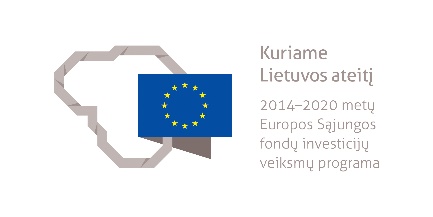 KOSMETIKO MODULINĖ PROFESINIO MOKYMO PROGRAMA______________________________(Programos pavadinimas)Programos valstybinis kodas ir apimtis mokymosi kreditais:P43101201 – programa, skirta pirminiam profesiniam mokymui, 110 mokymosi kreditųT43101202 – programa, skirta tęstiniam profesiniam mokymui, 90 mokymosi kreditųKvalifikacijos pavadinimas – kosmetikasKvalifikacijos lygis pagal Lietuvos kvalifikacijų sandarą (LTKS) – IVMinimalus reikalaujamas išsilavinimas kvalifikacijai įgyti:P43101201, T43101202 – vidurinis išsilavinimasReikalavimai profesinei patirčiai (jei taikomi) – nėraPrograma parengta įgyvendinant Europos Sąjungos socialinio fondo ir Lietuvos Respublikos biudžeto lėšomis finansuojamą projektą „Kvalifikacijų formavimas ir modulinio profesinio mokymo sistemos kūrimas“ (projekto Nr. VP1-2.2-ŠMM-04-V-03-001).Programa atnaujinta įgyvendinant iš Europos Sąjungos struktūrinių fondų lėšų bendrai finansuojamą projektą „Lietuvos kvalifikacijų sistemos plėtra (I etapas)“ (projekto Nr. 09.4.1-ESFA-V-734-01-0001).1. PROGRAMOS APIBŪDINIMASProgramos paskirtis. Kosmetiko modulinė profesinio mokymo programa skirta kvalifikuotam kosmetikui parengti.Kosmetikas turi žinoti: įvairaus amžiaus žmonių odos ir jos priedų anatomijos, fiziologijos, patologijos pagrindus; biochemijos, farmakologijos, mikrobiologijos pagrindus; aseptikos ir antiseptikos, dezinfekcijos, sterilizacijos reikalavimus; odos ir jos priedų priežiūros principus; kosmetikos priemonių sudėtį, poveikį, paskirtį ir jų panaudojimo, derinimo ypatumus; veido ir kūno odos ir jos priedų procedūroms naudojamus gaminius, jų poveikį, savybes; veido ir kūno odos ir jos priedų procedūrų atlikimo technologijas, procedūrų derinimo principus; riziką, susijusią su grožio paslaugų teikimu, galimas komplikacijas: atvejus (ligos, amžius, asmens organizmo būklės ir savybės ir kt.), kai grožio paslauga (procedūra) negali būti teikiama paslaugos vartotojui; galimą riziką grožio paslaugos vartotojo sveikatai, komplikacijas (užkrečiamųjų ligų, kraujagyslių, nervų pažeidimo, alerginių reakcijų, randėjimo, kai kurių ligų paūmėjimo pavojus ir kt.); galimas organizmo reakcijas (padidėjusį jautrumą, dirginimą, niežėjimą, paraudimą, patinimą, išsausėjimą, atmetimo reakciją ir kt.); grožio paslaugos vartotojo elgesį (priemones, kurių turi būti imamasi) prieš ir po procedūros, papildomą odos ir jos priedų priežiūrą; makiažo atlikimo technikas; darbo saugos ir visuomenės sveikatos saugos reikalavimus; sveikos gyvensenos ir racionalios mitybos pagrindus.Kosmetikas turi gebėti: įvertinti žmogaus odos ir jos priedų būklę; atskirti įvairių tipų odą (sausą, riebią, mišrią ir kt.); sudaryti individualų veido ir kūno priežiūros paslaugų teikimo, procedūrų atlikimo veiksmų planą, atsižvelgiant į paslaugų vartotojo amžiaus ypatumus, odos problemas; atskirti tam tikriems susirgimams būdingas odos problemas, darinius; atpažinti gyvybei pavojingas būkles ir tinkamai reaguoti; parinkti ir naudoti kosmetikos priemones; parinkti ir atlikti mechaninio ir fizinio poveikio veido ir kūno odos priežiūros procedūras; parinkti ir atlikti aparatines neinvazines veido ir kūno odos priežiūros procedūras; atlikti mechaninį – higieninį veido valymą (veido garinimą, paruošimą mechaniniam valymui, odos šveitimą, inkštirų, komedonų šalinimą, odos drėkinimą, maitinimą); atlikti paviršinį cheminį veido odos šveitimą naudojant priemonės, gaminius ar medžiagas, kurių pH didesnis arba lygus 3; dėti kosmetines kaukes, tepti kremus, losjonus ir kitus kosmetikos gaminius ant odos; įvertinti ir paaiškinti grožio paslaugos (procedūros) poveikį, tolesnę priežiūrą po grožio paslaugos (procedūros); atlikti makiažą; atlikti plaukų šalinimą (depiliacija) naudojant kosmetikos priemones; atlikti nagų priežiūros procedūras (sveikų nagų manikiūrą, pedikiūrą, dirbtinių nagų priauginimą); atlikti antakių, blakstienų priežiūros procedūras; kūno tapybos procedūras.Būsimo darbo specifika. Įgiję šią kvalifikaciją asmenys galės dirbti individualiai arba grožio paslaugas teikiančioje įmonėje. Kosmetikas vykdo veiklą ir teikia grožio paslaugas tik pagal Programos suteiktas kompetencijas, laikydamasis kosmetiko, grožio paslaugų teikimo veiklą reglamentuojančių teisės aktų reikalavimų. Kosmetikas naudojasi kosmetologine įranga, įrankiais ir aparatūra, skirta odos vientisumo nepažeidžiančioms procedūroms atlikti, taip pat kosmetikos, aseptikos ir antiseptikos, dezinfekcijos ir sterilizacijos priemonėmis.Kosmetiko profesijai reikalingi svarbiausi bendrieji gebėjimai ir asmeninės savybės: kruopštumas, kantrybė, atidumas, darbštumas, kūrybingumas, vaizduotė, gebėjimas įvertinti žmogaus išvaizdą, gebėjimas piešti ir komponuoti, derinti spalvas, gebėjimas prisitaikyti prie užduočių kaitos, gebėjimas bendrauti, emocinė pusiausvyra, fizinė ištvermė bei pagarba klientui.2. PROGRAMOS PARAMETRAI* Šie moduliai vykdant tęstinį profesinį mokymą neįgyvendinami, o darbuotojų saugos ir sveikatos bei saugaus elgesio ekstremaliose situacijose mokymas integruojamas į kvalifikaciją sudarančioms kompetencijoms įgyti skirtus modulius.3. REKOMENDUOJAMA MODULIŲ SEKA* Šie moduliai vykdant tęstinį profesinį mokymą neįgyvendinami, o darbuotojų saugos ir sveikatos bei saugaus elgesio ekstremaliose situacijose mokymas integruojamas į kvalifikaciją sudarančioms kompetencijoms įgyti skirtus modulius.4. REKOMENDACIJOS DĖL PROFESINEI VEIKLAI REIKALINGŲ BENDRŲJŲ KOMPETENCIJŲ UGDYMO5. PROGRAMOS STRUKTŪRA, VYKDANT PIRMINĮ IR TĘSTINĮ PROFESINĮ MOKYMĄPastabosVykdant tęstinį profesinį mokymą asmens ankstesnio mokymosi pasiekimai įskaitomi švietimo ir mokslo ministro nustatyta tvarka.Tęstinio profesinio mokymo programos modulius gali vesti mokytojai, įgiję andragogikos žinių ir turintys tai pagrindžiantį dokumentą arba turintys neformaliojo suaugusiųjų švietimo patirties.Saugaus elgesio ekstremaliose situacijose modulį vedantis mokytojas turi būti baigęs civilinės saugos mokymus pagal Priešgaisrinės apsaugos ir gelbėjimo departamento direktoriaus patvirtintą mokymo programą ir turėti tai pagrindžiantį dokumentą.Tęstinio profesinio mokymo programose darbuotojų saugos ir sveikatos mokymas integruojamas į kvalifikaciją sudarančioms kompetencijoms įgyti skirtus modulius. Darbuotojų saugos ir sveikatos mokoma pagal Mokinių, besimokančių pagal pagrindinio profesinio mokymo programas, darbuotojų saugos ir sveikatos programos aprašą, patvirtintą Lietuvos Respublikos švietimo ir mokslo ministro 2005 m. rugsėjo 28 d. įsakymu Nr. ISAK-1953 „Dėl Mokinių, besimokančių pagal pagrindinio profesinio mokymo programas, darbuotojų saugos ir sveikatos programos aprašo patvirtinimo“. Darbuotojų saugos ir sveikatos mokymą vedantis mokytojas turi būti baigęs darbuotojų saugos ir sveikatos mokymus ir turėti tai pagrindžiantį dokumentą.Tęstinio profesinio mokymo programose saugaus elgesio ekstremaliose situacijose mokymas integruojamas pagal poreikį į kvalifikaciją sudarančioms kompetencijoms įgyti skirtus modulius.6. PROGRAMOS MODULIŲ APRAŠAI6.1. ĮVADINIS MODULISModulio pavadinimas – „Įvadas į profesiją“6.2. KVALIFIKACIJĄ SUDARANČIOMS KOMPETENCIJOMS ĮGYTI SKIRTI MODULIAI6.2.1. Privalomieji moduliaiModulio pavadinimas – „Veido odos priežiūra“ Modulio pavadinimas – „Kūno odos priežiūra“Modulio pavadinimas – „Aparatinių neinvazinių veido ir kūno odos priežiūros procedūrų atlikimas“Modulio pavadinimas – „Makiažo atlikimas“Modulio pavadinimas – „Rankų ir kojų priežiūra“Modulio pavadinimas – „Depiliacija“6.3. PASIRENKAMIEJI MODULIAIModulio pavadinimas – „Nagų dailė“ Modulio pavadinimas – „Dirbtinių nagų priauginimas“Modulio pavadinimas – „Blakstienų priauginimas“Modulio pavadinimas – „Kūno tapyba“Modulio pavadinimas – „Grožio paslaugų teikimo veiklos organizavimas“ 6.4. BAIGIAMASIS MODULISModulio pavadinimas – „Įvadas į darbo rinką“ Valstybinis kodasModulio pavadinimasLTKS lygisApimtis mokymosi kreditaisKompetencijosKompetencijų pasiekimą iliustruojantys mokymosi rezultataiĮvadinis modulis (iš viso 2 mokymosi kreditai)*Įvadinis modulis (iš viso 2 mokymosi kreditai)*Įvadinis modulis (iš viso 2 mokymosi kreditai)*Įvadinis modulis (iš viso 2 mokymosi kreditai)*Įvadinis modulis (iš viso 2 mokymosi kreditai)*Įvadinis modulis (iš viso 2 mokymosi kreditai)*4000006Įvadas į profesijąIV2Pažinti profesiją.Apibūdinti kosmetiko profesiją ir jos teikiamas galimybes darbo rinkoje.Suprasti kosmetiko profesinę veiklą, veiklos procesus, funkcijas ir uždavinius.Demonstruoti jau turimus, neformaliuoju ir (arba) savaiminiu būdu įgytus kosmetiko kvalifikacijai būdingus gebėjimus.Bendrieji moduliai (iš viso 8 mokymosi kreditai)*Bendrieji moduliai (iš viso 8 mokymosi kreditai)*Bendrieji moduliai (iš viso 8 mokymosi kreditai)*Bendrieji moduliai (iš viso 8 mokymosi kreditai)*Bendrieji moduliai (iš viso 8 mokymosi kreditai)*Bendrieji moduliai (iš viso 8 mokymosi kreditai)*4102201Saugus elgesys ekstremaliose situacijoseIV1Saugiai elgtis ekstremaliose situacijose.Apibūdinti ekstremalių situacijų tipus, galimus pavojus.Išmanyti saugaus elgesio ekstremaliose situacijose reikalavimus ir instrukcijas, garsinius civilinės saugos signalus.4102102Sąmoningas fizinio aktyvumo reguliavimasIV5Reguliuoti fizinį aktyvumą.Išmanyti fizinio aktyvumo formas.Demonstruoti asmeninį fizinį aktyvumą.Taikyti fizinio aktyvumo formas, atsižvelgiant į darbo specifiką.4102203Darbuotojų sauga ir sveikataIV2Tausoti sveikatą ir saugiai dirbti.Išmanyti darbuotojų saugos ir sveikatos reikalavimus, keliamus darbo vietai.Kvalifikaciją sudarančioms kompetencijoms įgyti skirti moduliai (iš viso 80 mokymosi kreditų)Kvalifikaciją sudarančioms kompetencijoms įgyti skirti moduliai (iš viso 80 mokymosi kreditų)Kvalifikaciją sudarančioms kompetencijoms įgyti skirti moduliai (iš viso 80 mokymosi kreditų)Kvalifikaciją sudarančioms kompetencijoms įgyti skirti moduliai (iš viso 80 mokymosi kreditų)Kvalifikaciją sudarančioms kompetencijoms įgyti skirti moduliai (iš viso 80 mokymosi kreditų)Kvalifikaciją sudarančioms kompetencijoms įgyti skirti moduliai (iš viso 80 mokymosi kreditų)Privalomieji (iš viso 80 mokymosi kreditų)Privalomieji (iš viso 80 mokymosi kreditų)Privalomieji (iš viso 80 mokymosi kreditų)Privalomieji (iš viso 80 mokymosi kreditų)Privalomieji (iš viso 80 mokymosi kreditų)Privalomieji (iš viso 80 mokymosi kreditų)410120001Veido odos priežiūraIV20Įvertinti veido odos būklę ir parinkti veido odos priežiūros procedūras.Apibūdinti veido odos sandarą, funkcijas, pakitimus įvairiais amžiaus tarpsniais.Atpažinti tam tikriems susirgimams būdingas odos problemas, darinius.Paaiškinti apie riziką, susijusią su grožio paslaugų teikimu, galimas komplikacijas.Nustatyti veido odos tipą ir problemas.Paaiškinti kosmetikos priemonių sudėtį, poveikį, indikacijas ir kontraindikacijas.Paaiškinti veido odos priežiūros procedūrų technologijas.Sudaryti veido odos priežiūros paslaugų teikimo ir individualų veido odos priežiūros planą.410120001Veido odos priežiūraIV20Atlikti neaparatines neinvazines veido odos priežiūros procedūras.Paruošti darbo vietą neaparatinėms neinvazinėms veido odos priežiūros procedūroms pagal grožio paslaugų sveikatos saugos reikalavimus.Nuvalyti veido odą.Atlikti veido odos vientisumo nepažeidžiančias procedūras.Dėti (tepti) kaukes, kremus ir kitus kosmetikos gaminius ant veido odos.Konsultuoti grožio paslaugos vartotoją dėl veido odos priežiūros po atliktos procedūros.410120002Kūno odos priežiūraIV20Įvertinti kūno odos būklę ir parinkti kūno odos priežiūros procedūras.Išmanyti žmogaus kūno dalių ir sistemų anatomiją, fiziologiją, patologiją.Apibūdinti kūno odos sandarą, funkcijas, pakitimus įvairiais amžiaus tarpsniais.Atpažinti tam tikriems susirgimams būdingas kūno odos problemas, darinius.Paaiškinti kosmetikos priemonių sudėtį, poveikį, indikacijas ir kontraindikacijas.Paaiškinti kūno odos priežiūros procedūrų technologijas, indikacijas ir kontraindikacijas.Sudaryti kūno odos priežiūros paslaugų teikimo ir individualų kūno odos priežiūros planą.410120002Kūno odos priežiūraIV20Atlikti neaparatines neinvazines kūno odos priežiūros procedūras.Paruošti darbo vietą neaparatinėms neinvazinėms kūno odos priežiūros procedūroms pagal grožio paslaugų sveikatos saugos reikalavimus.Atlikti kūno odos priežiūros procedūras.Konsultuoti grožio paslaugos vartotoją dėl kūno odos priežiūros po atliktos procedūros.410120003Aparatinių neinvazinių veido ir kūno odos priežiūros procedūrų atlikimasIV10Įvertinti veido ir kūno odos būklę prieš atliekant aparatines procedūras ir parinkti aparatines neinvazines procedūras.Apibūdinti veido ir kūno odos sandarą, tipus, funkcijas, pakitimus įvairiais amžiaus tarpsniais.Paaiškinti veido ir kūno kosmetikos priemonių, naudojamų aparatinėms procedūroms, sudėtį, poveikį, indikacijas, kontraindikacijas.Paaiškinti aparatinių neinvazinių veido ir kūno odos priežiūros procedūrų atlikimo technikas ir poveikį, indikacijas ir kontraindikacijas.Sudaryti individualų aparatinių neinvazinių veido ir kūno odos priežiūros procedūrų atlikimo planą.410120003Aparatinių neinvazinių veido ir kūno odos priežiūros procedūrų atlikimasIV10Atlikti aparatines neinvazines veido ir kūno odos priežiūros procedūras.Paruošti darbo vietą aparatinėms neinvazinėms kūno odos priežiūros procedūroms pagal grožio paslaugų sveikatos saugos reikalavimus.Atlikti aparatines neinvazines veido ir kūno odos priežiūros procedūras.Konsultuoti grožio paslaugos vartotoją dėl odos priežiūros po atliktos procedūros.410120004Makiažo atlikimasIV10Įvertinti veido odos būklę ir parinkti priemones makiažui atlikti.Apibūdinti veido odos sandarą, tipus, funkcijas ir problemas, pakitimus įvairiais amžiaus tarpsniais.Atpažinti tam tikriems susirgimams būdingas odos problemas, darinius.Išmanyti žmogaus veido anatomiją ir formas.Paaiškinti makiažui naudojamų kosmetikos priemonių sudėtį, indikacijas, kontraindikacijas.Parinkti dekoratyvinės kosmetikos priemones, makiažo atlikimo techniką ir technologiją pagal nustatytą veido odos tipą ir problemas.410120004Makiažo atlikimasIV10Atlikti makiažą.Paruošti darbo vietą makiažui atlikti pagal grožio paslaugų sveikatos saugos reikalavimus.Atlikti skirtingų rūšių makiažą pagal paslaugos vartotojo poreikius, naudojant įvairias technikas ir dekoratyvinės kosmetikos priemones.Formuoti antakius.Dažyti antakius ir blakstienas.410120005Rankų ir kojų priežiūraIV15Įvertinti rankų ir kojų odos ir nagų būklę ir parinkti procedūras rankų ir kojų priežiūrai.Apibūdinti rankų ir kojų odos ir nagų sandarą, funkcijas ir pakitimus įvairiais amžiaus tarpsniais.Atpažinti rankų ir kojų odos ir nagų ligas ir pakitimus.Paaiškinti rankų ir kojų odos ir nagų kosmetikos priemonių sudėtį, poveikį, indikacijas ir kontraindikacijas.Paaiškinti rankų ir kojų odos ir nagų priežiūros procedūrų technologijas.410120005Rankų ir kojų priežiūraIV15Atlikti neinvazines rankų ir kojų sveikos odos priežiūros procedūras.Paruošti darbo vietą neinvazinėms rankų ir kojų odos priežiūros procedūroms pagal grožio paslaugų sveikatos saugos reikalavimus.Atlikti rankų ir kojų sveikos odos priežiūros procedūras.Konsultuoti grožio paslaugos vartotoją dėl rankų ir kojų odos priežiūros po atliktos procedūros.410120005Rankų ir kojų priežiūraIV15Atlikti sveikų nagų manikiūrą.Išmanyti manikiūro rūšis ir atlikimo technikas.Paruošti darbo vietą ir priemones manikiūrui atlikti pagal grožio paslaugų sveikatos saugos reikalavimus.Atlikti sveikų nagų manikiūrą įvairiomis technikomis.Lakuoti nagus.410120005Rankų ir kojų priežiūraIV15Atlikti sveikų nagų pedikiūrą.Išmanyti pedikiūro rūšis ir atlikimo technikas.Paruošti darbo vietą ir priemones pedikiūrui atlikti pagal grožio paslaugų sveikatos saugos reikalavimus.Atlikti sveikų nagų pedikiūrą įvairiomis technikomis.410120006DepiliacijaIV 5Įvertinti veido ir kūno odos būklę prieš atliekant depiliaciją ir parinkti kosmetikos priemones ir plaukų šalinimo procedūrą.Apibūdinti veido ir kūno odos sandarą, tipus ir pakitimus įvairiais amžiaus tarpsniais.Paaiškinti plauko struktūrą ir funkcijas.Paaiškinti kosmetikos priemonių, skirtų nepageidaujamiems plaukams šalinti, sudėtį, poveikį, indikacijas ir kontraindikacijas.Paaiškinti nepageidaujamų plaukų šalinimo procedūrų technologijas.410120006DepiliacijaIV 5Atlikti nepageidaujamų plaukų šalinimą įvairiose kūno vietose.Paruošti darbo vietą ir priemones nepageidaujamiems plaukams šalinti pagal grožio paslaugų sveikatos saugos reikalavimus.Atlikti įvairių kūno vietų depiliacijos procedūras.Konsultuoti grožio paslaugos vartotoją dėl veido ir kūno odos priežiūros po atliktos procedūros.Pasirenkamieji moduliai (iš viso 10 mokymosi kreditų)*Pasirenkamieji moduliai (iš viso 10 mokymosi kreditų)*Pasirenkamieji moduliai (iš viso 10 mokymosi kreditų)*Pasirenkamieji moduliai (iš viso 10 mokymosi kreditų)*Pasirenkamieji moduliai (iš viso 10 mokymosi kreditų)*Pasirenkamieji moduliai (iš viso 10 mokymosi kreditų)*410120007Nagų dailėIV5Įvertinti nagų būklę ir parinkti priemones nagų dailei.Išmanyti nagų anatomiją, fiziologiją.Atpažinti nagų ligas ir pakitimus.Parinkti priemones nagų dailei pagal nagų būklę ir kliento poreikius.Paaiškinti nagų dailės technologiją.410120007Nagų dailėIV5Atlikti nagų dailę.Paruošti darbo vietą ir priemones nagų dailei pagal grožio paslaugų sveikatos saugos reikalavimus.Atlikti nagų dailę taikant įvairias technikas.410120008Dirbtinių nagų priauginimasIV5Įvertinti nagų būklę ir parinkti priemones, technologijas dirbtiniams nagams priauginti.Išmanyti nagų anatomiją, fiziologiją, patologiją.Paaiškinti dirbtinių nagų priauginimo priemonių sudėtį, poveikį, naudojimo principus.Paaiškinti dirbtinių nagų priauginimo technologiją.410120008Dirbtinių nagų priauginimasIV5Priauginti dirbtinius nagus.Paruošti darbo vietą dirbtiniams nagams priauginti pagal grožio paslaugų sveikatos saugos reikalavimus.Paruošti nagus prieš priauginant dirbtinius.Priauginti ir koreguoti dirbtinius nagus, taikant įvairias nagų priauginimo technikas.Konsultuoti grožio paslaugos vartotoją dėl nagų priežiūros po atliktos procedūros.310120004Kūno tapybaIII5Parinkti priemones kūno tapybai.Paaiškinti kūno tapybos priemonių sudėtį, poveikį, indikacijas ir kontraindikacijas.Paaiškinti kūno tapybos technikas ir technologiją.Parinkti priemones tapyti kūną pagal kūno tapybos technikas.310120004Kūno tapybaIII5Atlikti kūno tapybą.Paruošti darbo vietą ir priemones kūno tapybai pagal grožio paslaugų sveikatos saugos reikalavimus.Tapyti kūną skirtingomis technikomis.310120003Blakstienų priauginimasIII5Parinkti priemones blakstienoms priauginti.Paaiškinti blakstienų priauginimo priemonių sudėtį, naudojimą ir parinkimą.Paaiškinti blakstienų priauginimo technologijas.Parinkti priemones priauginti blakstienas pagal planuojamą technologiją.310120003Blakstienų priauginimasIII5Priauginti blakstienas.Paruošti darbo vietą ir priemones blakstienoms priauginti pagal grožio paslaugų sveikatos saugos reikalavimus.Priauginti blakstienas laikantis klasikinės, 2D–6D blakstienų priauginimo technologijų.Atlikti blakstienų cheminį rietimą ir dažymą.Paaiškinti klientui, kaip prižiūrėti priaugintas blakstienas.410120009Grožio paslaugų teikimo veiklos organizavimasIV5Įvertinti grožio paslaugų teikimo aplinką.Apibūdinti grožio paslaugų poreikį.Teikti informaciją apie grožio paslaugų teikimą.410120009Grožio paslaugų teikimo veiklos organizavimasIV5Organizuoti grožio paslaugų teikimo veiklą.Išmanyti grožio paslaugų teikimo veiklos vykdymo pagal verslo liudijimą ypatumus.Išmanyti grožio paslaugų teikimo veiklos vykdymo įsteigus įmonę ypatumus.Parengti dokumentus įmonei steigti ir organizuoti individualią veiklą.Baigiamasis modulis (iš viso 10 mokymosi kreditų)Baigiamasis modulis (iš viso 10 mokymosi kreditų)Baigiamasis modulis (iš viso 10 mokymosi kreditų)Baigiamasis modulis (iš viso 10 mokymosi kreditų)Baigiamasis modulis (iš viso 10 mokymosi kreditų)Baigiamasis modulis (iš viso 10 mokymosi kreditų)4000002Įvadas į darbo rinkąIV10Formuoti darbinius įgūdžius realioje darbo vietoje.Įsivertinti ir realioje darbo vietoje demonstruoti įgytas kompetencijas.Susipažinti su būsimo darbo specifika ir adaptuotis realioje darbo vietoje.Įsivertinti asmenines integracijos į darbo rinką galimybes.Valstybinis kodasModulio pavadinimasLTKS lygisApimtis mokymosi kreditaisAsmens pasirengimo mokytis modulyje reikalavimai (jei taikoma)Įvadinis modulis (iš viso 2 mokymosi kreditai)*Įvadinis modulis (iš viso 2 mokymosi kreditai)*Įvadinis modulis (iš viso 2 mokymosi kreditai)*Įvadinis modulis (iš viso 2 mokymosi kreditai)*Įvadinis modulis (iš viso 2 mokymosi kreditai)*4000006Įvadas į profesijąIV2Netaikoma.Bendrieji moduliai (iš viso 8 mokymosi kreditai)*Bendrieji moduliai (iš viso 8 mokymosi kreditai)*Bendrieji moduliai (iš viso 8 mokymosi kreditai)*Bendrieji moduliai (iš viso 8 mokymosi kreditai)*Bendrieji moduliai (iš viso 8 mokymosi kreditai)*4102201Saugus elgesys ekstremaliose situacijoseIV1Netaikoma.4102102Sąmoningas fizinio aktyvumo reguliavimasIV5Netaikoma.4102203Darbuotojų sauga ir sveikataIV2Netaikoma.Kvalifikaciją sudarančioms kompetencijoms įgyti skirti moduliai (iš viso 80 mokymosi kreditų)Kvalifikaciją sudarančioms kompetencijoms įgyti skirti moduliai (iš viso 80 mokymosi kreditų)Kvalifikaciją sudarančioms kompetencijoms įgyti skirti moduliai (iš viso 80 mokymosi kreditų)Kvalifikaciją sudarančioms kompetencijoms įgyti skirti moduliai (iš viso 80 mokymosi kreditų)Kvalifikaciją sudarančioms kompetencijoms įgyti skirti moduliai (iš viso 80 mokymosi kreditų)Privalomieji (iš viso 80 mokymosi kreditų)Privalomieji (iš viso 80 mokymosi kreditų)Privalomieji (iš viso 80 mokymosi kreditų)Privalomieji (iš viso 80 mokymosi kreditų)Privalomieji (iš viso 80 mokymosi kreditų)410120001Veido odos priežiūraIV20Netaikoma.410120002Kūno odos priežiūraIV20Netaikoma.410120003Aparatinių neinvazinių veido ir kūno odos priežiūros procedūrų atlikimasIV10Netaikoma.410120004Makiažo atlikimasIV10Netaikoma.410120005Rankų ir kojų priežiūraIV15Netaikoma.410120006DepiliacijaIV5Netaikoma.Pasirenkamieji moduliai (iš viso 10 mokymosi kreditų)*Pasirenkamieji moduliai (iš viso 10 mokymosi kreditų)*Pasirenkamieji moduliai (iš viso 10 mokymosi kreditų)*Pasirenkamieji moduliai (iš viso 10 mokymosi kreditų)*Pasirenkamieji moduliai (iš viso 10 mokymosi kreditų)*410120007Nagų dailėIV5Baigtas šis modulis:Rankų ir kojų priežiūra410120008Dirbtinių nagų priauginimasIV5Baigtas šis modulis:Rankų ir kojų priežiūra310120004Kūno tapybaIII5Netaikoma.310120003Blakstienų priauginimasIII5Netaikoma.410120009Grožio paslaugų teikimo veiklos organizavimasIV5Netaikoma.Baigiamasis modulis (iš viso 10 mokymosi kreditų)Baigiamasis modulis (iš viso 10 mokymosi kreditų)Baigiamasis modulis (iš viso 10 mokymosi kreditų)Baigiamasis modulis (iš viso 10 mokymosi kreditų)Baigiamasis modulis (iš viso 10 mokymosi kreditų)4000002Įvadas į darbo rinkąIV10Baigti visi kosmetiko kvalifikaciją sudarantys privalomieji moduliai.Bendrosios kompetencijosBendrųjų kompetencijų pasiekimą iliustruojantys mokymosi rezultataiRaštingumo kompetencijaRašyti gyvenimo aprašymą, motyvacinį laišką, prašymą, ataskaitą, elektroninį laišką.Kultūringai bendrauti su klientu, partneriais, teikėjais.Teikti informaciją apie grožio procedūras.Taisyklingai vartoti pagrindinius profesinius terminus.Daugiakalbystės kompetencijaRašyti gyvenimo aprašymą, motyvacinį laišką, prašymą, ataskaitą, elektroninį laišką.Įvardyti pagrindinius profesinius terminus užsienio kalba.Kultūringai bendrauti su klientu, teikti informaciją apie grožio procedūras užsienio kalba.Skaityti informaciją apie kosmetines medžiagas užsienio kalba.Matematinė kompetencija ir gamtos mokslų, technologijų ir inžinerijos kompetencijaAtlikti aritmetinius veiksmus.Apskaičiuoti darbo laiką, darbo užmokestį, paslaugos sąnaudas.Skaitmeninė kompetencijaAtlikti informacijos paiešką internete.Rinkti, apdoroti ir saugoti reikalingą darbui informaciją.Naudotis šiuolaikinėmis komunikacijos priemonėmis.Rengti paslaugos ir (arba) darbo pristatymą kompiuterinėmis programomis, naudotis vaizdų grafinio apdorojimo programa.Asmeninė, socialinė ir mokymosi mokytis kompetencijaĮsivertinti turimas žinias ir gebėjimus.Organizuoti savo mokymąsi.Pritaikyti turimas žinias ir gebėjimus dirbant individualiai ir kolektyve.Parengti profesinio tobulėjimo planą.Pilietiškumo kompetencijaBendrauti su įvairių tipų klientais.Valdyti savo psichologines būsenas, pojūčius ir savybes.Valdyti ir spręsti konfliktines situacijas darbe.Pagarbiai elgtis su klientu.Gerbti save, kitus, savo šalį ir jos tradicijas.Verslumo kompetencijaSuprasti įmonės veiklos koncepciją, verslo aplinką.Išmanyti verslo kūrimo galimybes.Atpažinti naujas rinkos galimybes, pasitelkiant intuiciją, kūrybiškumą ir analitinius gebėjimus.Suprasti socialiai atsakingo verslo kūrimo principus.Dirbti savarankiškai, planuoti savo laiką.Kultūrinio sąmoningumo ir raiškos kompetencijaMandagiai bendrauti su kitų kultūrų atstovais.Pažinti įvairių šalių kultūrinius skirtumus.Kvalifikacija – kosmetikas, LTKS lygis IVKvalifikacija – kosmetikas, LTKS lygis IVProgramos, skirtos pirminiam profesiniam mokymui, struktūraProgramos, skirtos tęstiniam profesiniam mokymui, struktūraĮvadinis modulis (iš viso 2 mokymosi kreditai)Įvadas į profesiją, 2 mokymosi kreditai Įvadinis modulis (0 mokymosi kreditų)–Bendrieji moduliai (iš viso 8 mokymosi kreditai)Saugus elgesys ekstremaliose situacijose, 1 mokymosi kreditasSąmoningas fizinio aktyvumo reguliavimas, 5 mokymosi kreditaiDarbuotojų sauga ir sveikata, 2 mokymosi kreditaiBendrieji moduliai (0 mokymosi kreditų)–Kvalifikaciją sudarančioms kompetencijoms įgyti skirti moduliai (iš viso 80 mokymosi kreditų)Veido odos priežiūra, 20 mokymosi kreditųKūno odos priežiūra, 20 mokymosi kreditųAparatinių neinvazinių veido ir kūno odos priežiūros procedūrų atlikimas, 10 mokymosi kreditųMakiažo atlikimas, 10 mokymosi kreditųRankų ir kojų priežiūra, 15 mokymosi kreditųDepiliacija, 5 mokymosi kreditaiKvalifikaciją sudarančioms kompetencijoms įgyti skirti moduliai (iš viso 80 mokymosi kreditų)Veido odos priežiūra, 20 mokymosi kreditųKūno odos priežiūra, 20 mokymosi kreditųAparatinių neinvazinių veido ir kūno odos priežiūros procedūrų atlikimas, 10 mokymosi kreditųMakiažo atlikimas, 10 mokymosi kreditųRankų ir kojų priežiūra, 15 mokymosi kreditųDepiliacija, 5 mokymosi kreditaiPasirenkamieji moduliai (iš viso 10 mokymosi kreditų)Nagų dailė, 5 mokymosi kreditaiDirbtinių nagų priauginimas, 5 mokymosi kreditaiKūno tapyba, 5 mokymosi kreditaiBlakstienų priauginimas, 5 mokymosi kreditai Grožio paslaugų teikimo veiklos organizavimas, 5 mokymosi kreditaiPasirenkamieji moduliai (0 mokymosi kreditų)–Baigiamasis modulis (iš viso 10 mokymosi kreditų)Įvadas į darbo rinką, 10 mokymosi kreditųBaigiamasis modulis (iš viso 10 mokymosi kreditų)Įvadas į darbo rinką, 10 mokymosi kreditųValstybinis kodasModulio LTKS lygisIVIVApimtis mokymosi kreditais22KompetencijosMokymosi rezultataiRekomenduojamas turinys mokymosi rezultatams pasiekti1. Pažinti profesiją.1.1. Apibūdinti kosmetiko profesiją ir jos teikiamas galimybes darbo rinkoje.Tema. Kosmetiko profesija, jos specifika ir galimybės darbo rinkojeKosmetiko darbo vietaKosmetiko darbo specifikaKosmetiko profesijos samprataAsmeninės savybės, reikalingos kosmetiko profesijaiKosmetiko profesinės galimybės1. Pažinti profesiją.1.2. Suprasti kosmetiko profesinę veiklą, veiklos procesus, funkcijas ir uždavinius.Tema. Kosmetiko veiklos procesai, funkcijos ir uždaviniaiKosmetiko veiklos procesai, funkcijos ir uždaviniaiTeisės aktai, reglamentuojantys kosmetiko profesinę veiklą1. Pažinti profesiją.1.3. Pademonstruoti jau turimus, neformaliuoju ir (arba) savaiminiu būdu įgytus kosmetiko kvalifikacijai būdingus gebėjimus.Tema. Kosmetiko modulinė profesinio mokymo programaMokymo programos tikslai ir uždaviniaiMokymosi formos ir metodai, mokymosi pasiekimų įvertinimo kriterijai, mokymosi įgūdžių demonstravimo formos (metodai)Individualūs mokymosi planaiTema. Turimų gebėjimų, įgytų savaiminiu ar neformaliuoju būdu, vertinimas ir lygių nustatymasTurimų gebėjimų įvertinimo būdaiSavaiminiu ar neformaliuoju būdu įgytų gebėjimų vertinimasMokymosi pasiekimų vertinimo kriterijaiSiūlomas įvadinio modulio įvertinimas – įskaityta (neįskaityta).Siūlomas įvadinio modulio įvertinimas – įskaityta (neįskaityta).Reikalavimai mokymui skirtiems metodiniams ir materialiesiems ištekliamsMokymo(si) medžiaga:Kosmetiko modulinė profesinio mokymo programaTestas turimiems gebėjimams įsivertintiMokymo(si) priemonės:Techninės priemonės mokymo(si) medžiagai iliustruoti, vizualizuoti, pristatytiMokymo(si) medžiaga:Kosmetiko modulinė profesinio mokymo programaTestas turimiems gebėjimams įsivertintiMokymo(si) priemonės:Techninės priemonės mokymo(si) medžiagai iliustruoti, vizualizuoti, pristatytiReikalavimai teorinio ir praktinio mokymo vietaiKlasė ar kita mokymui(si) pritaikyta patalpa su techninėmis priemonėmis (kompiuteriu, vaizdo projektoriumi) mokymo(si) medžiagai pateikti.Klasė ar kita mokymui(si) pritaikyta patalpa su techninėmis priemonėmis (kompiuteriu, vaizdo projektoriumi) mokymo(si) medžiagai pateikti.Reikalavimai mokytojų dalykiniam pasirengimui (dalykinei kvalifikacijai)Modulį gali vesti mokytojas, turintis:1) Lietuvos Respublikos švietimo įstatyme ir Reikalavimų mokytojų kvalifikacijai apraše, patvirtintame Lietuvos Respublikos švietimo ir mokslo ministro 2014 m. rugpjūčio 29 d. įsakymu Nr. V-774 „Dėl Reikalavimų mokytojų kvalifikacijai aprašo patvirtinimo“, nustatytą išsilavinimą ir kvalifikaciją;2) kosmetiko ar lygiavertę kvalifikaciją arba ne mažesnę kaip 3 metų kosmetiko profesinės veiklos patirtį.Modulį gali vesti mokytojas, turintis:1) Lietuvos Respublikos švietimo įstatyme ir Reikalavimų mokytojų kvalifikacijai apraše, patvirtintame Lietuvos Respublikos švietimo ir mokslo ministro 2014 m. rugpjūčio 29 d. įsakymu Nr. V-774 „Dėl Reikalavimų mokytojų kvalifikacijai aprašo patvirtinimo“, nustatytą išsilavinimą ir kvalifikaciją;2) kosmetiko ar lygiavertę kvalifikaciją arba ne mažesnę kaip 3 metų kosmetiko profesinės veiklos patirtį.Valstybinis kodas410120001410120001Modulio LTKS lygisIVIVApimtis mokymosi kreditais2020Asmens pasirengimo mokytis modulyje reikalavimai (jei taikoma)NetaikomaNetaikomaKompetencijosMokymosi rezultataiRekomenduojamas turinys mokymosi rezultatams pasiekti1. Įvertinti veido odos būklę ir parinkti veido odos priežiūros procedūras.1.1. Apibūdinti veido odos sandarą, tipus, funkcijas, pakitimus įvairiais amžiaus tarpsniais.Tema. Veido odos sandara ir funkcijosOdos anatomijaOdos liaukosOdos priedaiOdos funkcijosOdos keratinizacijaOdos melanogenezėOdos apsauginė vandens riebalų plėvelėTema. Veido odos tipaiPagrindiniai veido odos tipaiTestas veido odos tipui nustatytiTema. Veido odos pakitimai įvairiais amžiaus tarpsniaisVeido odos būklėsOdos senėjimas1. Įvertinti veido odos būklę ir parinkti veido odos priežiūros procedūras.1.2. Atpažinti tam tikriems susirgimams būdingas odos problemas, darinius.Tema. Odos problemos, dariniaiOdos bėrimo elementaiOdos riebalinių liaukų sutrikimaiOdos kraujagyslių sutrikimaiOdos pigmentacijos sutrikimai1. Įvertinti veido odos būklę ir parinkti veido odos priežiūros procedūras.1.3. Nustatyti veido odos tipą ir problemas.Tema. Veido odos tipo ir problemų nustatymasOdos tipo ir odos būklės nustatymo kriterijaiVeido odos problemų nustatymas 1. Įvertinti veido odos būklę ir parinkti veido odos priežiūros procedūras.1.4. Paaiškinti kosmetikos priemonių sudėtį, poveikį, indikacijas ir kontraindikacijas.Tema. Kosmetikos priemonių sudėtis, poveikis, indikacijos ir kontraindikacijosKosmetikos priemonių klasifikacijaKosmetikos priemonių sudėtis ir poveikisKosmetikos priemonių indikacijos ir kontraindikacijos1. Įvertinti veido odos būklę ir parinkti veido odos priežiūros procedūras.1.5. Paaiškinti veido odos priežiūros procedūrų technologijas.Tema. Veido odos priežiūros procedūrų technologijosVeido odos nuvalymo technologijaOdos šveitimo technologijosVeido odos kaukių tepimo technologijosVeidos odos mechaninio – higieninio valymo technologijos1. Įvertinti veido odos būklę ir parinkti veido odos priežiūros procedūras.1.6. Sudaryti veido odos priežiūros paslaugų teikimo ir individualų veido odos priežiūros planą.Tema. Veido odos priežiūros paslaugų teikimo plano sudarymasOdos ir jos priedų priežiūros parinkimasProcedūrų derinimasTema. Individualaus veido odos priežiūros plano sudarymasKosmetikos priemonių parinkimas ir naudojimas pagal nustatytą odos būklęKosmetikos priemonių odos priežiūrai namuose parinkimas ir naudojimas 2. Atlikti neaparatines neinvazines veido odos priežiūros procedūras.2.1. Paruošti darbo vietą neaparatinėms neinvazinėms veido odos priežiūros procedūroms pagal grožio paslaugų sveikatos saugos reikalavimus.Tema. Darbo vietos paruošimas neaparatinėms neinvazinėms veido odos priežiūros procedūromsKosmetiko darbo vietos paruošimas pagal reikalavimusAsmens, teikiančio grožio paslaugą, pasiruošimas darbui pagal reikalavimusĮrankių valymas, dezinfekavimas, sterilizavimas2. Atlikti neaparatines neinvazines veido odos priežiūros procedūras.2.2. Nuvalyti veido odą.Tema. Veido odos valymasKosmetikos priemonių odai valyti parinkimasOdos valymas pagal veido linijas2. Atlikti neaparatines neinvazines veido odos priežiūros procedūras.2.3. Atlikti veido odos vientisumo nepažeidžiančias procedūras.Tema. Veido odos vientisumo nepažeidžiančios procedūrosskirtingiems odos tipams ir būklėmsMechaninio poveikio veido odos priežiūros procedūrų atlikimasFizinio poveikio veido odos priežiūros procedūrų atlikimasCheminio poveikio veido odos priežiūros procedūrų atlikimas2. Atlikti neaparatines neinvazines veido odos priežiūros procedūras.2.4. Dėti (tepti) kaukes, kremus ir kitus kosmetikos gaminius ant veido odos.Tema. Kaukių, kremų ir kitų kosmetikos gaminių tepimas ant veido odosKaukių tepimasKremų ir kitų kosmetikos gaminių tepimas2. Atlikti neaparatines neinvazines veido odos priežiūros procedūras.2.5. Konsultuoti grožio paslaugos vartotoją dėl veido odos priežiūros po atliktos procedūros.Tema. Grožio paslaugos vartotojo konsultavimasGrožio paslaugos vartotojo konsultavimas apie veido odos priežiūrą po atliktos procedūro.Grožio paslaugos vartotojo konsultavimas apie galimas komplikacijas ir organizmo reakcijasMokymosi pasiekimų vertinimo kriterijai Apibūdinta veido odos sandara, tipai, funkcijos, pakitimai įvairiais amžiaus tarpsniais; atpažintos tam tikriems susirgimams būdingos odos problemos, dariniai; nustatytas veido odos tipas ir problemos, paaiškintos veido odos priežiūros procedūrų technologijos ir sudarytas individualus veido odos priežiūros paslaugų teikimo planas; dėvėti švarūs ir tinkami darbo drabužiai bei apavas; pasirūpinta tinkama ir tvarkinga išvaizda; tinkamai ir pagal grožio paslaugų sveikatos saugos reikalavimus parengta darbo vieta neaparatinėms neinvazinėms veido odos priežiūros procedūroms; atliktos veido odos vientisumo nepažeidžiančios procedūros; suteikta konsultacija grožio paslaugos vartotojui dėl veido odos priežiūros po atliktos procedūros; laikytasi darbuotojų saugos ir sveikatos, asmens higienos, ergonomikos reikalavimų; tinkamai sutvarkyta darbo vieta, dezinfekuotos darbo priemonės.Apibūdinta veido odos sandara, tipai, funkcijos, pakitimai įvairiais amžiaus tarpsniais; atpažintos tam tikriems susirgimams būdingos odos problemos, dariniai; nustatytas veido odos tipas ir problemos, paaiškintos veido odos priežiūros procedūrų technologijos ir sudarytas individualus veido odos priežiūros paslaugų teikimo planas; dėvėti švarūs ir tinkami darbo drabužiai bei apavas; pasirūpinta tinkama ir tvarkinga išvaizda; tinkamai ir pagal grožio paslaugų sveikatos saugos reikalavimus parengta darbo vieta neaparatinėms neinvazinėms veido odos priežiūros procedūroms; atliktos veido odos vientisumo nepažeidžiančios procedūros; suteikta konsultacija grožio paslaugos vartotojui dėl veido odos priežiūros po atliktos procedūros; laikytasi darbuotojų saugos ir sveikatos, asmens higienos, ergonomikos reikalavimų; tinkamai sutvarkyta darbo vieta, dezinfekuotos darbo priemonės.Reikalavimai mokymui skirtiems metodiniams ir materialiesiems ištekliamsMokymo(si) medžiaga:Vadovėliai ir kita mokomoji medžiagaMokymo(si) priemonės:Techninės priemonės mokymo(si) medžiagai iliustruoti, vizualizuoti, pristatytiKosmetikos priemonės veido odos priežiūrai Mokymo(si) medžiaga:Vadovėliai ir kita mokomoji medžiagaMokymo(si) priemonės:Techninės priemonės mokymo(si) medžiagai iliustruoti, vizualizuoti, pristatytiKosmetikos priemonės veido odos priežiūrai Reikalavimai teorinio ir praktinio mokymo vietaiKlasė ar kita mokymui(si) pritaikyta patalpa su techninėmis priemonėmis (kompiuteriu, vaizdo projektoriumi) mokymo(si) medžiagai pateikti.Praktinio mokymo klasė (patalpa), aprūpinta kosmetologiniais krėslais, staliukais, veidrodžiais, įrankių sanitizatoriais, vežimėliais priemonėms, vietinio apšvietimo lempomis su padidinamuoju stiklu.Klasė ar kita mokymui(si) pritaikyta patalpa su techninėmis priemonėmis (kompiuteriu, vaizdo projektoriumi) mokymo(si) medžiagai pateikti.Praktinio mokymo klasė (patalpa), aprūpinta kosmetologiniais krėslais, staliukais, veidrodžiais, įrankių sanitizatoriais, vežimėliais priemonėms, vietinio apšvietimo lempomis su padidinamuoju stiklu.Reikalavimai mokytojų dalykiniam pasirengimui (dalykinei kvalifikacijai)Modulį gali vesti mokytojas, turintis:1) Lietuvos Respublikos švietimo įstatyme ir Reikalavimų mokytojų kvalifikacijai apraše, patvirtintame Lietuvos Respublikos švietimo ir mokslo ministro 2014 m. rugpjūčio 29 d. įsakymu Nr. V-774 „Dėl Reikalavimų mokytojų kvalifikacijai aprašo patvirtinimo“, nustatytą išsilavinimą ir kvalifikaciją;2) kosmetiko ar lygiavertę kvalifikaciją arba ne mažesnę kaip 3 metų kosmetiko profesinės veiklos patirtį. Modulio temas, susijusias su odos sandara ir funkcijomis, odos problemomis ir dariniais, turėtų dėstyti medicinos gydytojo arba odos ligų gydytojo profesinę kvalifikaciją įgiję asmenys.Modulį gali vesti mokytojas, turintis:1) Lietuvos Respublikos švietimo įstatyme ir Reikalavimų mokytojų kvalifikacijai apraše, patvirtintame Lietuvos Respublikos švietimo ir mokslo ministro 2014 m. rugpjūčio 29 d. įsakymu Nr. V-774 „Dėl Reikalavimų mokytojų kvalifikacijai aprašo patvirtinimo“, nustatytą išsilavinimą ir kvalifikaciją;2) kosmetiko ar lygiavertę kvalifikaciją arba ne mažesnę kaip 3 metų kosmetiko profesinės veiklos patirtį. Modulio temas, susijusias su odos sandara ir funkcijomis, odos problemomis ir dariniais, turėtų dėstyti medicinos gydytojo arba odos ligų gydytojo profesinę kvalifikaciją įgiję asmenys.Valstybinis kodas410120002410120002Modulio LTKS lygisIVIVApimtis mokymosi kreditais2020Asmens pasirengimo mokytis modulyje reikalavimai (jei taikoma)NetaikomaNetaikomaKompetencijosMokymosi rezultataiRekomenduojamas turinys mokymosi rezultatams pasiekti1. Įvertinti kūno odos būklę ir parinkti kūno odos priežiūros procedūras.1.1. Išmanyti žmogaus kūno dalių ir sistemų anatomiją, fiziologiją ir patologiją.Tema. Žmogaus kūno dalių ir sistemų anatomija, fiziologija ir patologijaLąstelė, audinių rūšysOrganų sistemosGriaučių sistemaRaumenų sistema1. Įvertinti kūno odos būklę ir parinkti kūno odos priežiūros procedūras.1.2. Apibūdinti kūno odos sandarą, funkcijas, pakitimus įvairiais amžiaus tarpsniais. Tema. Kūno odos sandara ir funkcijosOdos anatomijaOdos liaukosOdos priedaiOdos funkcijosTema. Odos pakitimai įvairiais amžiaus tarpsniaisOdos būklėsOdos senėjimas1. Įvertinti kūno odos būklę ir parinkti kūno odos priežiūros procedūras.1.3. Atpažinti tam tikriems susirgimams būdingas kūno odos problemas, darinius.Tema. Tam tikriems susirgimams būdingos kūno odos problemos, dariniaiOdos bėrimo elementaiOdos riebalinių liaukų sutrikimaiOdos kraujagyslių sutrikimaiOdos pigmentacijos sutrikimaiCeliulitasRiebalų sankauposSutrikusi limfotakaSuglebusi odaStrijos 1. Įvertinti kūno odos būklę ir parinkti kūno odos priežiūros procedūras.1.4. Paaiškinti kosmetikos priemonių sudėtį, poveikį, indikacijas ir kontraindikacijas. Tema. Kosmetikos priemonių sudėtis, poveikis, indikacijos ir kontraindikacijosValomosios, maitinamosios ir drėkinamosios kosmetikos priemonėsRaminamosios kosmetikos priemonėsEnergizuojamosios kosmetikos priemonėsModeliuojamosios ir stangrinamosios kosmetikos priemonės1. Įvertinti kūno odos būklę ir parinkti kūno odos priežiūros procedūras.1.5. Paaiškinti kūno odos priežiūros procedūrų technologijas, indikacijas ir kontraindikacijas.Tema. Kūno odos priežiūros procedūrų technologijosValymo procedūros technologijaMaitinimo procedūros technologijaDrėkinimo procedūros technologijaDetoksikuojamosios procedūros technologijaEnergizuojamosios procedūros technologijosModeliuojamosios procedūros atlikimo technologijaStangrinamosios procedūros atlikimo technologijaTema. Kūno odos priežiūros procedūrų indikacijos ir kontraindikacijosIndikacijosKontraindikacijos 1. Įvertinti kūno odos būklę ir parinkti kūno odos priežiūros procedūras.1.6. Sudaryti kūno odos priežiūros paslaugų teikimo ir individualų kūno odos priežiūros planą.Tema. Kūno odos priežiūros paslaugų teikimo planasOdos ir jos priedų priežiūros paslaugų parinkimasProcedūrų derinimasTema. Individualus kūno odos priežiūros planasKosmetikos priemonių parinkimas ir naudojimas pagal nustatytą kūno odos būklęKosmetikos priemonių kūno odos priežiūrai namuose parinkimas ir naudojimas 2. Atlikti neaparatines neinvazines kūno odos priežiūros procedūras.2.1. Paruošti darbo vietą neaparatinėms neinvazinėms kūno odos priežiūros procedūroms pagal grožio paslaugų sveikatos saugos reikalavimus.Tema. Darbo vietos paruošimas neaparatinėms neinvazinėms kūno odos priežiūros procedūromsKosmetiko darbo vietos paruošimas pagal reikalavimusAsmens, teikiančio grožio paslaugą, pasiruošimas darbui pagal reikalavimusĮrankių valymas, dezinfekavimas, sterilizavimas2. Atlikti neaparatines neinvazines kūno odos priežiūros procedūras.2.2. Atlikti kūno odos priežiūros procedūras.Tema. Kūno odos priežiūros procedūrų atlikimasValymo procedūros atlikimasMaitinimo procedūros atlikimasDrėkinimo procedūros atlikimasDetoksikuojamosios procedūros atlikimasEnergizuojamosios procedūros atlikimasModeliuojamosios procedūros atlikimasStangrinamosios procedūros atlikimas2. Atlikti neaparatines neinvazines kūno odos priežiūros procedūras.2.3. Konsultuoti grožio paslaugos vartotoją dėl kūno odos priežiūros po atliktos procedūros.Tema. Grožio paslaugos vartotojo konsultavimasGrožio paslaugos vartotojo konsultavimas dėl kūno odos priežiūros po atliktos procedūrosGrožio paslaugos vartotojo konsultavimas dėl galimų komplikacijų ir organizmo reakcijųMokymosi pasiekimų vertinimo kriterijai Apibūdinta kūno odos sandara, tipai, funkcijos, pakitimai įvairiais amžiaus tarpsniais, įvertinant žmogaus kūno dalių ir sistemų anatomiją; atpažintos tam tikriems susirgimams būdingos odos problemos, dariniai; nustatytas kūno odos tipas ir problemos; paaiškinta kosmetikos priemonių sudėtis, poveikis, indikacijos ir kontraindikacijos bei sudarytas individualus kūno odos priežiūros paslaugų teikimo planas; pasirūpinta tinkama ir tvarkinga išvaizda, dėvėti švarūs ir tinkami darbo drabužiai bei apavas; tinkamai ir pagal grožio paslaugų sveikatos saugos reikalavimus parengta darbo vieta kūno odos priežiūros procedūroms; atliktos kūno odos priežiūros procedūros (odos valymas, šveitimas, maitinimas, drėkinimas, detoksikuojamosios, modeliuojamosios, stangrinamosios procedūros); suteikta konsultacija grožio paslaugos vartotojui dėl kūno odos priežiūros po atliktos procedūros; laikytasi darbuotojų saugos ir sveikatos, asmens higienos, ergonomikos reikalavimų; tinkamai sutvarkyta darbo vieta, dezinfekuotos darbo priemonės.Apibūdinta kūno odos sandara, tipai, funkcijos, pakitimai įvairiais amžiaus tarpsniais, įvertinant žmogaus kūno dalių ir sistemų anatomiją; atpažintos tam tikriems susirgimams būdingos odos problemos, dariniai; nustatytas kūno odos tipas ir problemos; paaiškinta kosmetikos priemonių sudėtis, poveikis, indikacijos ir kontraindikacijos bei sudarytas individualus kūno odos priežiūros paslaugų teikimo planas; pasirūpinta tinkama ir tvarkinga išvaizda, dėvėti švarūs ir tinkami darbo drabužiai bei apavas; tinkamai ir pagal grožio paslaugų sveikatos saugos reikalavimus parengta darbo vieta kūno odos priežiūros procedūroms; atliktos kūno odos priežiūros procedūros (odos valymas, šveitimas, maitinimas, drėkinimas, detoksikuojamosios, modeliuojamosios, stangrinamosios procedūros); suteikta konsultacija grožio paslaugos vartotojui dėl kūno odos priežiūros po atliktos procedūros; laikytasi darbuotojų saugos ir sveikatos, asmens higienos, ergonomikos reikalavimų; tinkamai sutvarkyta darbo vieta, dezinfekuotos darbo priemonės.Reikalavimai mokymui skirtiems metodiniams ir materialiesiems ištekliamsMokymo(si) medžiaga:Vadovėliai ir kita mokomoji medžiagaMokymo(si) priemonės:Techninės priemonės mokymo(si) medžiagai iliustruoti, vizualizuoti, pristatytiKosmetikos priemonės kūno odos priežiūraiMokymo(si) medžiaga:Vadovėliai ir kita mokomoji medžiagaMokymo(si) priemonės:Techninės priemonės mokymo(si) medžiagai iliustruoti, vizualizuoti, pristatytiKosmetikos priemonės kūno odos priežiūraiReikalavimai teorinio ir praktinio mokymo vietaiKlasė ar kita mokymui(si) pritaikyta patalpa su techninėmis priemonėmis (kompiuteriu, vaizdo projektoriumi) mokymo(si) medžiagai pateikti.Praktinio mokymo klasė (patalpa), aprūpinta kosmetologiniais krėslais, staliukais, veidrodžiais, įrankių sanitizatoriais, vežimėliais priemonėms, vietinio apšvietimo lempomis su padidinamuoju stiklu.Klasė ar kita mokymui(si) pritaikyta patalpa su techninėmis priemonėmis (kompiuteriu, vaizdo projektoriumi) mokymo(si) medžiagai pateikti.Praktinio mokymo klasė (patalpa), aprūpinta kosmetologiniais krėslais, staliukais, veidrodžiais, įrankių sanitizatoriais, vežimėliais priemonėms, vietinio apšvietimo lempomis su padidinamuoju stiklu.Reikalavimai mokytojų dalykiniam pasirengimui (dalykinei kvalifikacijai)Modulį gali vesti mokytojas, turintis:1) Lietuvos Respublikos švietimo įstatyme ir Reikalavimų mokytojų kvalifikacijai apraše, patvirtintame Lietuvos Respublikos švietimo ir mokslo ministro 2014 m. rugpjūčio 29 d. įsakymu Nr. V-774 „Dėl Reikalavimų mokytojų kvalifikacijai aprašo patvirtinimo“, nustatytą išsilavinimą ir kvalifikaciją;2) kosmetiko ar lygiavertę kvalifikaciją arba ne mažesnę kaip 3 metų kosmetiko profesinės veiklos patirtį.Modulio temas, susijusias su odos sandara ir funkcijomis, odos problemomis ir dariniais, turėtų dėstyti medicinos gydytojo arba odos ligų gydytojo profesinę kvalifikaciją įgiję asmenys. Modulį gali vesti mokytojas, turintis:1) Lietuvos Respublikos švietimo įstatyme ir Reikalavimų mokytojų kvalifikacijai apraše, patvirtintame Lietuvos Respublikos švietimo ir mokslo ministro 2014 m. rugpjūčio 29 d. įsakymu Nr. V-774 „Dėl Reikalavimų mokytojų kvalifikacijai aprašo patvirtinimo“, nustatytą išsilavinimą ir kvalifikaciją;2) kosmetiko ar lygiavertę kvalifikaciją arba ne mažesnę kaip 3 metų kosmetiko profesinės veiklos patirtį.Modulio temas, susijusias su odos sandara ir funkcijomis, odos problemomis ir dariniais, turėtų dėstyti medicinos gydytojo arba odos ligų gydytojo profesinę kvalifikaciją įgiję asmenys. Valstybinis kodas410120003410120003Modulio LTKS lygisIVIVApimtis mokymosi kreditais1010Asmens pasirengimo mokytis modulyje reikalavimai (jei taikoma)NetaikomaNetaikomaKompetencijosMokymosi rezultataiRekomenduojamas turinys mokymosi rezultatams pasiekti1. Įvertinti veido ir kūno odos būklę prieš atliekant aparatines procedūras ir parinkti aparatines neinvazines procedūras.1.1. Apibūdinti veido ir kūno odos sandarą, tipus, funkcijas, pakitimus įvairiais amžiaus tarpsniais.Tema. Veido ir kūno odos sandara ir funkcijosOdos anatomijaOdos liaukosOdos priedaiOdos funkcijosOdos tipaiTema. Odos pakitimai įvairiais amžiaus tarpsniaisOdos senėjimasOdos bėrimo elementaiOdos riebalinių liaukų sutrikimaiOdos kraujagyslių sutrikimaiOdos pigmentacijos sutrikimaiCeliulitasRiebalų sankauposSutrikusi limfotakaSuglebusi odaStrijos1. Įvertinti veido ir kūno odos būklę prieš atliekant aparatines procedūras ir parinkti aparatines neinvazines procedūras.1.2. Paaiškinti veido ir kūno kosmetikos priemonių, naudojamų aparatinėms procedūroms, sudėtį, poveikį, indikacijas, kontraindikacijas. Tema. Kosmetikos priemonių, naudojamų aparatinėms procedūroms, sudėtis, poveikis, indikacijos ir kontraindikacijosKosmetikos priemonių klasifikacijaKosmetikos priemonių sudėtis ir poveikisKosmetikos priemonių indikacijos ir kontraindikacijos1. Įvertinti veido ir kūno odos būklę prieš atliekant aparatines procedūras ir parinkti aparatines neinvazines procedūras.1.3. Paaiškinti aparatinių neinvazinių veido ir kūno odos priežiūros procedūrų atlikimo technikas ir poveikį, indikacijas ir kontraindikacijas.Tema. Aparatų veikimo principaiAparatų sudedamosios dalys, naudojimo ir priežiūros instrukcijosSaugos reikalavimai atliekant aparatines neinvazines procedūrasTema. Neinvazinių veido ir kūno aparatinių procedūrų atlikimo technikosFizinių veiksnių taikymas veido ir kūno odos priežiūraiNeinvaziniai aparatai, naudojami grožio procedūroms atliktiAparatinių procedūrų technologijosTema. Aparatinių neinvazinių veido ir kūno odos priežiūros procedūrų indikacijos ir kontraindikacijosIndikacijosKontraindikacijos1. Įvertinti veido ir kūno odos būklę prieš atliekant aparatines procedūras ir parinkti aparatines neinvazines procedūras.1.4. Sudaryti individualų aparatinių neinvazinių veido ir kūno odos priežiūros procedūrų atlikimo planą.Tema. Veido odos tipo ir problemų nustatymasOdos tipo ir odos būklės nustatymo kriterijaiVeido odos problemų nustatymasTema. Aparatinių neinvazinių veido ir kūno odos priežiūros procedūrų atlikimo planasOdos ir jos priedų priežiūros principaiProcedūrų derinimo principaiKosmetikos priemonių veido ir kūno odos priežiūrai namuose parinkimas2. Atlikti aparatines neinvazines veido ir kūno odos priežiūros procedūras.2.1. Paruošti darbo vietą aparatinėms neinvazinėms kūno odos priežiūros procedūroms pagal grožio paslaugų sveikatos saugos reikalavimus.Tema. Darbo vietos paruošimas aparatinėms neinvazinėms veido odos priežiūros procedūromsReikalavimai kosmetiko darbo vietaiElektrosaugos reikalavimai kosmetiko darbo vietaiReikalavimai asmenims, teikiantiems grožio paslaugasĮrankių valymo, dezinfekcijos, sterilizacijos taisyklės2. Atlikti aparatines neinvazines veido ir kūno odos priežiūros procedūras.2.2. Atlikti aparatines neinvazines veido ir kūno odos priežiūros procedūras.Tema. Aparatinių neinvazinių veido ir kūno odos priežiūros procedūrų atlikimasAparatinių neinvazinių veido odos priežiūros procedūrų atlikimasAparatinių neinvazinių kūno odos priežiūros procedūrų atlikimas2. Atlikti aparatines neinvazines veido ir kūno odos priežiūros procedūras.2.3. Konsultuoti grožio paslaugos vartotoją dėl odos priežiūros po atliktos procedūros.Tema. Grožio paslaugos vartotojo konsultavimasGrožio paslaugos vartotojo konsultavimas dėl odos priežiūros po atliktos procedūrosGrožio paslaugos vartotojo konsultavimas dėl galimų komplikacijų ir organizmo reakcijųMokymosi pasiekimų vertinimo kriterijai Apibūdinta odos sandara, tipai, funkcijos, pakitimai įvairiais amžiaus tarpsniais; atpažintos tam tikriems susirgimams būdingos odos problemos, dariniai; paaiškinta veido ir kūno kosmetikos priemonių, naudojamų aparatinėms procedūroms, sudėtis, poveikis, indikacijos, kontraindikacijos; nustatytas odos tipas ir problemos; sudarytas individualus aparatinių neinvazinių veido ir kūno odos priežiūros procedūrų atlikimo planas; pasirūpinta tinkama ir tvarkinga išvaizda, dėvėti švarūs ir tinkami darbo drabužiai bei apavas; parengta darbo vieta aparatinėms neinvazinėms kūno odos priežiūros procedūroms pagal grožio paslaugų sveikatos saugos reikalavimus; atliktos aparatinės neinvazinės veido ir kūno odos priežiūros procedūros prietaisais, skirtais grožio paslaugų teikimui; suteikta konsultacija grožio paslaugos vartotojui dėl kūno odos priežiūros po atliktos procedūros; laikytasi darbuotojų saugos ir sveikatos, asmens higienos, ergonomikos reikalavimų; tinkamai sutvarkyta darbo vieta, dezinfekuotos darbo priemonės.Apibūdinta odos sandara, tipai, funkcijos, pakitimai įvairiais amžiaus tarpsniais; atpažintos tam tikriems susirgimams būdingos odos problemos, dariniai; paaiškinta veido ir kūno kosmetikos priemonių, naudojamų aparatinėms procedūroms, sudėtis, poveikis, indikacijos, kontraindikacijos; nustatytas odos tipas ir problemos; sudarytas individualus aparatinių neinvazinių veido ir kūno odos priežiūros procedūrų atlikimo planas; pasirūpinta tinkama ir tvarkinga išvaizda, dėvėti švarūs ir tinkami darbo drabužiai bei apavas; parengta darbo vieta aparatinėms neinvazinėms kūno odos priežiūros procedūroms pagal grožio paslaugų sveikatos saugos reikalavimus; atliktos aparatinės neinvazinės veido ir kūno odos priežiūros procedūros prietaisais, skirtais grožio paslaugų teikimui; suteikta konsultacija grožio paslaugos vartotojui dėl kūno odos priežiūros po atliktos procedūros; laikytasi darbuotojų saugos ir sveikatos, asmens higienos, ergonomikos reikalavimų; tinkamai sutvarkyta darbo vieta, dezinfekuotos darbo priemonės.Reikalavimai mokymui skirtiems metodiniams ir materialiesiems ištekliamsMokymo(si) medžiaga:Vadovėliai ir kita mokomoji medžiagaMokymo(si) priemonės:Techninės priemonės mokymo(si) medžiagai iliustruoti, vizualizuoti, pristatytiKosmetikos priemonės aparatinėms neinvazinėms veido ir kūno odos procedūromsMokymo(si) medžiaga:Vadovėliai ir kita mokomoji medžiagaMokymo(si) priemonės:Techninės priemonės mokymo(si) medžiagai iliustruoti, vizualizuoti, pristatytiKosmetikos priemonės aparatinėms neinvazinėms veido ir kūno odos procedūromsReikalavimai teorinio ir praktinio mokymo vietaiKlasė ar kita mokymui(si) pritaikyta patalpa su techninėmis priemonėmis (kompiuteriu, vaizdo projektoriumi) mokymo(si) medžiagai pateikti.Praktinio mokymo klasė (patalpa), aprūpinta kosmetologiniais krėslais, staliukais, veidrodžiais, įrankių sanitizatoriais, vežimėliais priemonėms, vietinio apšvietimo lempomis su padidinamuoju stiklu, kosmetikos aparatais ir įranga.Klasė ar kita mokymui(si) pritaikyta patalpa su techninėmis priemonėmis (kompiuteriu, vaizdo projektoriumi) mokymo(si) medžiagai pateikti.Praktinio mokymo klasė (patalpa), aprūpinta kosmetologiniais krėslais, staliukais, veidrodžiais, įrankių sanitizatoriais, vežimėliais priemonėms, vietinio apšvietimo lempomis su padidinamuoju stiklu, kosmetikos aparatais ir įranga.Reikalavimai mokytojų dalykiniam pasirengimui (dalykinei kvalifikacijai)Modulį gali vesti mokytojas, turintis:1) Lietuvos Respublikos švietimo įstatyme ir Reikalavimų mokytojų kvalifikacijai apraše, patvirtintame Lietuvos Respublikos švietimo ir mokslo ministro 2014 m. rugpjūčio 29 d. įsakymu Nr. V-774 „Dėl Reikalavimų mokytojų kvalifikacijai aprašo patvirtinimo“, nustatytą išsilavinimą ir kvalifikaciją;2) kosmetiko ar lygiavertę kvalifikaciją arba ne mažesnę kaip 3 metų kosmetiko profesinės veiklos patirtį.Modulio temas, susijusias su odos sandara ir funkcijomis, odos problemomis ir dariniais, turėtų dėstyti medicinos gydytojo arba odos ligų gydytojo profesinę kvalifikaciją įgiję asmenys.Modulį gali vesti mokytojas, turintis:1) Lietuvos Respublikos švietimo įstatyme ir Reikalavimų mokytojų kvalifikacijai apraše, patvirtintame Lietuvos Respublikos švietimo ir mokslo ministro 2014 m. rugpjūčio 29 d. įsakymu Nr. V-774 „Dėl Reikalavimų mokytojų kvalifikacijai aprašo patvirtinimo“, nustatytą išsilavinimą ir kvalifikaciją;2) kosmetiko ar lygiavertę kvalifikaciją arba ne mažesnę kaip 3 metų kosmetiko profesinės veiklos patirtį.Modulio temas, susijusias su odos sandara ir funkcijomis, odos problemomis ir dariniais, turėtų dėstyti medicinos gydytojo arba odos ligų gydytojo profesinę kvalifikaciją įgiję asmenys.Valstybinis kodas410120004410120004Modulio LTKS lygisIVIVApimtis mokymosi kreditais1010Asmens pasirengimo mokytis modulyje reikalavimai (jei taikoma)NetaikomaNetaikomaKompetencijosMokymosi rezultataiRekomenduojamas turinys mokymosi rezultatams pasiekti1. Įvertinti veido odos būklę ir parinkti priemones makiažui atlikti.1.1. Apibūdinti veido odos sandarą, tipus, funkcijas ir problemas, pakitimus įvairiais amžiaus tarpsniais.Tema. Veido odos sandara ir funkcijosOdos anatomijaOdos liaukosOdos priedaiOdos funkcijosTema. Veido odos tipaiPagrindiniai veido odos tipaiOdos ir jos priedų priežiūros principaiTema. Veido odos pakitimai įvairiais amžiaus tarpsniaisVeido odos būklėsOdos senėjimas1. Įvertinti veido odos būklę ir parinkti priemones makiažui atlikti.1.2. Atpažinti tam tikriems susirgimams būdingas odos problemas, darinius.Tema. Odos problemos, dariniaiOdos bėrimo elementaiOdos riebalinių liaukų sutrikimaiOdos kraujagyslių sutrikimaiOdos pigmentacijos sutrikimai1. Įvertinti veido odos būklę ir parinkti priemones makiažui atlikti.1.3. Išmanyti žmogaus veido anatomiją ir formas.Tema. Veido anatomijaVeido kaulaiVeido raumenysTema. Veido dalių formos ir jų korekcija dekoratyvinės kosmetikos priemonėmisVeido formos. Veido formos korekcijaAkių formos. Akių formos korekcijaLūpų formos. Lūpų formos korekcijaNosies formos. Nosies formos korekcija 1. Įvertinti veido odos būklę ir parinkti priemones makiažui atlikti.1.4. Paaiškinti makiažui naudojamų kosmetikos priemonių sudėtį, indikacijas, kontraindikacijas.Tema. Makiažui naudojamų kosmetikos priemonių sudėtis, indikacijos, kontraindikacijosPriemonės odai valytiMakiažo bazė, pagrindasMaskavimo priemonėsAkių vokų šešėliai, pieštukai, tušaiSkaistalai, veido formos modeliavimo priemonėsLūpų kontūravimo ir dažymo priemonėsMakiažo fiksavimo priemonėsTema. Makiažui atlikti naudojami įrankiai ir jų priežiūraMakiažui atlikti naudojami įrankiai: šepetėliai, pincetai, blakstienų rietikliai, žirklutėsMakiažui atlikti naudojamų įrankių priežiūra1. Įvertinti veido odos būklę ir parinkti priemones makiažui atlikti.1.5. Parinkti dekoratyvinės kosmetikos priemones, makiažo atlikimo techniką ir technologiją pagal nustatytą veido odos tipą ir problemas.Tema. Dekoratyvinės kosmetikos priemonių parinkimas pagal nustatytą veido odos tipą ir problemasPriemonių odai valyti parinkimasMakiažo bazės parinkimasMakiažo pagrindo parinkimasMaskavimo priemonių parinkimasTema. Makiažo atlikimo technologijos parinkimasMakiažo atlikimo eigaVeido odos paruošimasVeido odos defektų maskavimasVeido odos grimavimasVeido dalių formų korekcija ir ryškinimasTema. Makiažo atlikimo technikos parinkimas pagal nustatytą veido odos tipą ir problemasPieštukinė technikaKreminių šešėlių technikaSausų šešėlių technikaPurškiamoji ir akvarelinė technikaTema. Spalvų naudojimo ir derinimo principaiSpalvų savybėsSpalvų ratas, spalvų derinimo principaiŽmonių odos spalviniai tipai2. Atlikti makiažą.2.1. Paruošti darbo vietą makiažui atlikti pagal grožio paslaugų sveikatos saugos reikalavimus.Tema. Darbo vietos makiažui atlikti paruošimas pagal grožio paslaugų sveikatos saugos reikalavimusKosmetiko darbo vietos paruošimas pagal reikalavimusAsmens, teikiančio grožio paslaugą, pasiruošimas darbui pagal reikalavimusĮrankių valymas, dezinfekavimas, sterilizavimas2. Atlikti makiažą.2.2. Atlikti skirtingų rūšių makiažą pagal paslaugos vartotojo poreikius, naudojant įvairias technikas ir dekoratyvinės kosmetikos priemones.Tema. Skirtingų rūšių makiažo atlikimas pagal paslaugos vartotojo poreikiusDieninio makiažo atlikimasVakarinio makiažo atlikimasProginio makiažo atlikimasMakiažo fotosesijai ar filmavimui atlikimasSceninio makiažo atlikimasVyrų makiažo atlikimasBrandžios moters makiažo atlikimas2. Atlikti makiažą.2.3. Formuoti antakius.Tema. Antakių formavimasAntakių formosAntakių korekcijos būdai ir priemonėsAntakių formos parinkimas2. Atlikti makiažą.2.4. Dažyti antakius ir blakstienas.Tema. Antakių ir blakstienų dažymasAntakių ir blakstienų dažymo priemonių parinkimas ir paruošimasAntakių dažymasBlakstienų dažymasMokymosi pasiekimų vertinimo kriterijai Nustatytas veido odos tipas ir problemos, įvertintant veido anatomiją; paaiškinta makiažui naudojamų kosmetikos priemonių sudėtis, indikacijos, kontraindikacijos; parinktos dekoratyvinės kosmetikos priemonės makiažui pagal nustatytą veido odos tipą ir problemas; pasirūpinta tinkama ir tvarkinga išvaizda, dėvėti švarūs ir tinkami darbo drabužiai bei apavas; parengta darbo vieta makiažui atlikti pagal grožio paslaugų sveikatos saugos reikalavimus; atliktas skirtingų rūšių makiažas pagal kliento poreikius (suformuoti ir (arba) nudažyti antakiai ir blakstienos); laikytasi darbuotojų saugos ir sveikatos, asmens higienos, ergonomikos reikalavimų; tinkamai sutvarkyta darbo vieta, dezinfekuotos darbo priemonės.Nustatytas veido odos tipas ir problemos, įvertintant veido anatomiją; paaiškinta makiažui naudojamų kosmetikos priemonių sudėtis, indikacijos, kontraindikacijos; parinktos dekoratyvinės kosmetikos priemonės makiažui pagal nustatytą veido odos tipą ir problemas; pasirūpinta tinkama ir tvarkinga išvaizda, dėvėti švarūs ir tinkami darbo drabužiai bei apavas; parengta darbo vieta makiažui atlikti pagal grožio paslaugų sveikatos saugos reikalavimus; atliktas skirtingų rūšių makiažas pagal kliento poreikius (suformuoti ir (arba) nudažyti antakiai ir blakstienos); laikytasi darbuotojų saugos ir sveikatos, asmens higienos, ergonomikos reikalavimų; tinkamai sutvarkyta darbo vieta, dezinfekuotos darbo priemonės.Reikalavimai mokymui skirtiems metodiniams ir materialiesiems ištekliamsMokymo(si) medžiaga:Vadovėliai ir kita mokomoji medžiagaMokymo(si) priemonės:Techninės priemonės mokymo(si) medžiagai iliustruoti, vizualizuoti, pristatytiDekoratyvinės kosmetikos priemonėsMokymo(si) medžiaga:Vadovėliai ir kita mokomoji medžiagaMokymo(si) priemonės:Techninės priemonės mokymo(si) medžiagai iliustruoti, vizualizuoti, pristatytiDekoratyvinės kosmetikos priemonėsReikalavimai teorinio ir praktinio mokymo vietaiKlasė ar kita mokymui(si) pritaikyta patalpa su techninėmis priemonėmis (kompiuteriu, vaizdo projektoriumi) mokymo(si) medžiagai pateikti.Praktinio mokymo klasė (patalpa), aprūpinta makiažo kėdėmis, veidrodžiais, vežimėliais priemonėms, vietinio apšvietimo lempomis su padidinamuoju stiklu, makiažo įrankiais.Klasė ar kita mokymui(si) pritaikyta patalpa su techninėmis priemonėmis (kompiuteriu, vaizdo projektoriumi) mokymo(si) medžiagai pateikti.Praktinio mokymo klasė (patalpa), aprūpinta makiažo kėdėmis, veidrodžiais, vežimėliais priemonėms, vietinio apšvietimo lempomis su padidinamuoju stiklu, makiažo įrankiais.Reikalavimai mokytojų dalykiniam pasirengimui (dalykinei kvalifikacijai)Modulį gali vesti mokytojas, turintis:1) Lietuvos Respublikos švietimo įstatyme ir Reikalavimų mokytojų kvalifikacijai apraše, patvirtintame Lietuvos Respublikos švietimo ir mokslo ministro 2014 m. rugpjūčio 29 d. įsakymu Nr. V-774 „Dėl Reikalavimų mokytojų kvalifikacijai aprašo patvirtinimo“, nustatytą išsilavinimą ir kvalifikaciją;2) kosmetiko ar lygiavertę kvalifikaciją arba ne mažesnę kaip 3 metų kosmetiko profesinės veiklos patirtį. Modulio temas, susijusias su odos sandara ir funkcijomis, odos problemomis ir dariniais, veido anatomija, turėtų dėstyti medicinos gydytojo arba odos ligų gydytojo profesinę kvalifikaciją įgiję asmenys.Modulį gali vesti mokytojas, turintis:1) Lietuvos Respublikos švietimo įstatyme ir Reikalavimų mokytojų kvalifikacijai apraše, patvirtintame Lietuvos Respublikos švietimo ir mokslo ministro 2014 m. rugpjūčio 29 d. įsakymu Nr. V-774 „Dėl Reikalavimų mokytojų kvalifikacijai aprašo patvirtinimo“, nustatytą išsilavinimą ir kvalifikaciją;2) kosmetiko ar lygiavertę kvalifikaciją arba ne mažesnę kaip 3 metų kosmetiko profesinės veiklos patirtį. Modulio temas, susijusias su odos sandara ir funkcijomis, odos problemomis ir dariniais, veido anatomija, turėtų dėstyti medicinos gydytojo arba odos ligų gydytojo profesinę kvalifikaciją įgiję asmenys.Valstybinis kodas410120005410120005Modulio LTKS lygisIVIVApimtis mokymosi kreditais1515Asmens pasirengimo mokytis modulyje reikalavimai (jei taikoma)NetaikomaNetaikomaKompetencijosMokymosi rezultataiRekomenduojamas turinys mokymosi rezultatams pasiekti1. Įvertinti rankų ir kojų odos ir nagų būklę ir parinkti procedūras rankų ir kojų priežiūrai.1.1. Apibūdinti rankų ir kojų odos ir nagų sandarą, funkcijas ir pakitimus įvairiais amžiaus tarpsniais. Tema. Rankų ir kojų odos ir nagų sandara, funkcijos ir pakitimai įvairiais amžiaus tarpsniaisOdos anatomijaOdos liaukosOdos priedaiOdos funkcijosOdos keratinizacijaOdos melanogenezėOdos apsauginė vandens riebalų plėvelėPlaštakos ir pėdos struktūraNago sandaraOdos ir odos priedų senėjimas1. Įvertinti rankų ir kojų odos ir nagų būklę ir parinkti procedūras rankų ir kojų priežiūrai.1.2. Atpažinti rankų ir kojų odos ir nagų ligas ir pakitimus.Tema. Rankų ir kojų odos ir nagų ligos ir pakitimaiRankų ir kojų odos pakitimaiRankų ir kojų nagų pakitimaiRankų ir kojų odos ir nagų ligos 1. Įvertinti rankų ir kojų odos ir nagų būklę ir parinkti procedūras rankų ir kojų priežiūrai.1.3. Paaiškinti rankų ir kojų odos ir nagų kosmetikos priemonių sudėtį, poveikį, indikacijas ir kontraindikacijas. Tema. Rankų ir kojų odos ir nagų kosmetikos priemonių sudėtis, poveikis, indikacijos ir kontraindikacijosKosmetikos priemonių klasifikacijaRankų odos ir nagų kosmetikos priemonių sudėtis ir poveikis, indikacijosKojų odos ir nagų kosmetikos priemonių sudėtis ir poveikis, indikacijosRankų ir kojų odos ir nagų kosmetikos priemonių kontraindikacijos1. Įvertinti rankų ir kojų odos ir nagų būklę ir parinkti procedūras rankų ir kojų priežiūrai.1.4. Paaiškinti rankų ir kojų odos ir nagų priežiūros procedūrų technologijas.Tema. Rankų odos ir nagų priežiūros procedūrų technologijosRankų odos priežiūros procedūrų technologijosRankų nagų priežiūros procedūrų technologijosTema. Kojų odos ir nagų priežiūros procedūrų technologijosKojų odos priežiūros procedūrų technologijosKojų nagų priežiūros procedūrų technologijos2. Atlikti neinvazines rankų ir kojų sveikos odos priežiūros procedūras.2.1. Paruošti darbo vietą rankų ir kojų odos priežiūros procedūroms pagal grožio paslaugų sveikatos saugos reikalavimus.Tema. Darbo vietos rankų ir kojų odos priežiūros procedūroms paruošimas pagal grožio paslaugų sveikatos saugos reikalavimusDarbo vietos rankų ir kojų odos priežiūros procedūroms atlikti paruošimas pagal reikalavimusAsmens, teikiančio grožio paslaugą, pasiruošimas darbui pagal reikalavimusĮrankių valymas, dezinfekavimas, sterilizavimas2. Atlikti neinvazines rankų ir kojų sveikos odos priežiūros procedūras.2.2. Atlikti rankų ir kojų sveikos odos priežiūros procedūras.Tema. Rankų ir kojų sveikos odos priežiūros procedūrų atlikimasRankų ir kojų odos paruošimasRankų ir kojų odos šveitimasRankų ir kojų odos kaukių, kompresų tepimas (dėjimas)Karšto parafino procedūros rankoms atlikimasKaršto parafino procedūros kojoms atlikimas2. Atlikti neinvazines rankų ir kojų sveikos odos priežiūros procedūras.2.3. Konsultuoti grožio paslaugos vartotoją dėl rankų ir kojų odos priežiūros po atliktos procedūros.Tema. Grožio paslaugos vartotojo konsultavimasGrožio paslaugos vartotojo konsultavimas dėl rankų ir kojų odos priežiūros po atliktos procedūrosGrožio paslaugos vartotojo konsultavimas dėl galimų komplikacijų ir organizmo reakcijų3. Atlikti sveikų nagų manikiūrą.3.1. Išmanyti manikiūro rūšis ir atlikimo technikas.Tema. Manikiūro rūšys ir atlikimo technikosManikiūro rūšysManikiūro technikos3. Atlikti sveikų nagų manikiūrą.3.2. Paruošti darbo vietą ir priemones manikiūrui atlikti pagal grožio paslaugų sveikatos saugos reikalavimus.Tema. Darbo vietos ir priemonių manikiūrui paruošimas pagal grožio paslaugų sveikatos saugos reikalavimusDarbo vietos paruošimas manikiūrui atliktiAsmens, teikiančio grožio paslaugą, pasiruošimasĮrankių valymas, dezinfekavimas, sterilizavimas3. Atlikti sveikų nagų manikiūrą.3.3. Atlikti sveikų nagų manikiūrą įvairiomis technikomis.Tema. Sveikų nagų manikiūro įvairiomis technikomis atlikimasNeaparatinis manikiūro atlikimasAparatinio manikiūro atlikimas3. Atlikti sveikų nagų manikiūrą.3.4. Lakuoti nagus.Tema. Nagų lakavimasNagų formosKlasikinis nagų lakavimasNagų lakavimas prancūziška technikaNagų lakavimas ir nagų dailė4. Atlikti sveikų nagų pedikiūrą.4.1. Išmanyti pedikiūro rūšis ir atlikimo technikas.Tema. Pedikiūro rūšys ir atlikimo technikosPedikiūro rūšysPedikiūro technikos4. Atlikti sveikų nagų pedikiūrą.4.2. Paruošti darbo vietą ir priemones pedikiūrui atlikti pagal grožio paslaugų sveikatos saugos reikalavimus.Tema. Darbo vietos ir priemonių pedikiūrui paruošimas pagal grožio paslaugų sveikatos saugos reikalavimusPedikiūrininko darbo vietos paruošimas pagal reikalavimusAsmens, teikiančio grožio paslaugą, pasiruošimas darbui pagal reikalavimusĮrankių valymas, dezinfekavimas, sterilizavimas4. Atlikti sveikų nagų pedikiūrą.4.3. Atlikti sveikų nagų pedikiūrą įvairiomis technikomis.Tema. Sveikų nagų pedikiūro įvairiomis technikomis atlikimasNeaparatinio pedikiūro atlikimasAparatinio pedikiūro atlikimasMokymosi pasiekimų vertinimo kriterijai Apibūdinta rankų ir kojų odos ir nagų sandara, funkcijos ir pakitimai įvairiais amžiaus tarpsniais; atpažintos rankų ir kojų odos ir nagų ligos ir pakitimai; paaiškinta rankų ir kojų odos ir nagų kosmetikos priemonių sudėtis, poveikis, indikacijos ir kontraindikacijos; paaiškintos rankų ir kojų odos ir nagų priežiūros procedūrų technologijos; apibūdintos manikiūro rūšys ir atlikimo technikos; apibūdintos pedikiūro rūšys ir atlikimo technikos; pasirūpinta tinkama ir tvarkinga išvaizda, dėvėti švarūs ir tinkami darbo drabužiai bei apavas; parengta darbo vieta neinvazinėms rankų ir kojų odos priežiūros procedūroms pagal grožio paslaugų sveikatos saugos reikalavimus; atliktos rankų ir kojų sveikos odos priežiūros procedūros (rankų ir kojų odos paruošimas, rankų ir kojų odos šveitimas, rankų ir kojų odos kaukių, kompresų tepimas (dėjimas) karšto parafino procedūros rankoms, karšto parafino procedūros kojoms); atliktas sveikų nagų manikiūras; nulakuoti nagai; atliktas sveikų nagų pedikiūras; suteikta konsultacija po atliktų procedūrų; laikytasi darbuotojų saugos ir sveikatos, asmens higienos, ergonomikos reikalavimų; tinkamai sutvarkyta darbo vieta, dezinfekuotos darbo priemonės, sterilizuoti įrankiai.Apibūdinta rankų ir kojų odos ir nagų sandara, funkcijos ir pakitimai įvairiais amžiaus tarpsniais; atpažintos rankų ir kojų odos ir nagų ligos ir pakitimai; paaiškinta rankų ir kojų odos ir nagų kosmetikos priemonių sudėtis, poveikis, indikacijos ir kontraindikacijos; paaiškintos rankų ir kojų odos ir nagų priežiūros procedūrų technologijos; apibūdintos manikiūro rūšys ir atlikimo technikos; apibūdintos pedikiūro rūšys ir atlikimo technikos; pasirūpinta tinkama ir tvarkinga išvaizda, dėvėti švarūs ir tinkami darbo drabužiai bei apavas; parengta darbo vieta neinvazinėms rankų ir kojų odos priežiūros procedūroms pagal grožio paslaugų sveikatos saugos reikalavimus; atliktos rankų ir kojų sveikos odos priežiūros procedūros (rankų ir kojų odos paruošimas, rankų ir kojų odos šveitimas, rankų ir kojų odos kaukių, kompresų tepimas (dėjimas) karšto parafino procedūros rankoms, karšto parafino procedūros kojoms); atliktas sveikų nagų manikiūras; nulakuoti nagai; atliktas sveikų nagų pedikiūras; suteikta konsultacija po atliktų procedūrų; laikytasi darbuotojų saugos ir sveikatos, asmens higienos, ergonomikos reikalavimų; tinkamai sutvarkyta darbo vieta, dezinfekuotos darbo priemonės, sterilizuoti įrankiai.Reikalavimai mokymui skirtiems metodiniams ir materialiesiems ištekliamsMokymo(si) medžiaga:Vadovėliai ir kita mokomoji medžiagaMokymo(si) priemonės:Techninės priemonės mokymo(si) medžiagai iliustruoti, vizualizuoti, pristatytiRankų ir kojų odos ir nagų priežiūros priemonėsMokymo(si) medžiaga:Vadovėliai ir kita mokomoji medžiagaMokymo(si) priemonės:Techninės priemonės mokymo(si) medžiagai iliustruoti, vizualizuoti, pristatytiRankų ir kojų odos ir nagų priežiūros priemonėsReikalavimai teorinio ir praktinio mokymo vietaiKlasė ar kita mokymui(si) pritaikyta patalpa su techninėmis priemonėmis (kompiuteriu, vaizdo projektoriumi) mokymo(si) medžiagai pateikti.Praktinio mokymo klasė (patalpa), aprūpinta pedikiūro krėslais, manikiūro stalais, kėdėmis, vežimėliais priemonėms, vietinio apšvietimo lempomis, manikiūro ir pedikiūro įrankiais ir įranga.Klasė ar kita mokymui(si) pritaikyta patalpa su techninėmis priemonėmis (kompiuteriu, vaizdo projektoriumi) mokymo(si) medžiagai pateikti.Praktinio mokymo klasė (patalpa), aprūpinta pedikiūro krėslais, manikiūro stalais, kėdėmis, vežimėliais priemonėms, vietinio apšvietimo lempomis, manikiūro ir pedikiūro įrankiais ir įranga.Reikalavimai mokytojų dalykiniam pasirengimui (dalykinei kvalifikacijai)Modulį gali vesti mokytojas, turintis:1) Lietuvos Respublikos švietimo įstatyme ir Reikalavimų mokytojų kvalifikacijai apraše, patvirtintame Lietuvos Respublikos švietimo ir mokslo ministro 2014 m. rugpjūčio 29 d. įsakymu Nr. V-774 „Dėl Reikalavimų mokytojų kvalifikacijai aprašo patvirtinimo“, nustatytą išsilavinimą ir kvalifikaciją;2) kosmetiko ar lygiavertę kvalifikaciją arba ne mažesnę kaip 3 metų kosmetiko profesinės veiklos patirtį.Modulio temas, susijusias su rankų ir kojų odos ir nagų sandara, funkcijomis ir pakitimais įvairiais amžiaus tarpsniais, rankų ir kojų odos ir nagų ligomis, jų pakitimais, turėtų dėstyti medicinos gydytojo arba odos ligų gydytojo profesinę kvalifikaciją įgiję asmenys.Modulį gali vesti mokytojas, turintis:1) Lietuvos Respublikos švietimo įstatyme ir Reikalavimų mokytojų kvalifikacijai apraše, patvirtintame Lietuvos Respublikos švietimo ir mokslo ministro 2014 m. rugpjūčio 29 d. įsakymu Nr. V-774 „Dėl Reikalavimų mokytojų kvalifikacijai aprašo patvirtinimo“, nustatytą išsilavinimą ir kvalifikaciją;2) kosmetiko ar lygiavertę kvalifikaciją arba ne mažesnę kaip 3 metų kosmetiko profesinės veiklos patirtį.Modulio temas, susijusias su rankų ir kojų odos ir nagų sandara, funkcijomis ir pakitimais įvairiais amžiaus tarpsniais, rankų ir kojų odos ir nagų ligomis, jų pakitimais, turėtų dėstyti medicinos gydytojo arba odos ligų gydytojo profesinę kvalifikaciją įgiję asmenys.Valstybinis kodas410120006410120006Modulio LTKS lygisIVIVApimtis mokymosi kreditais55Asmens pasirengimo mokytis modulyje reikalavimai (jei taikoma)NetaikomaNetaikomaKompetencijosMokymosi rezultataiRekomenduojamas turinys mokymosi rezultatams pasiekti1. Įvertinti veido ir kūno odos būklę prieš atliekant depiliaciją ir parinkti kosmetikos priemones ir plaukų šalinimo procedūrą.1.1. Apibūdinti veido ir kūno odos sandarą, tipus ir pakitimus įvairiais amžiaus tarpsniais.Tema. Odos sandara ir funkcijosOdos anatomijaOdos liaukosOdos priedaiOdos funkcijosOdos tipaiTema. Odos ir odos priedų pakitimai įvairiais amžiaus tarpsniaisOdos ir odos priedų būklėsOdos ir odos priedų senėjimasPlaukuotumo padidėjimo ar sumažėjimo priežastys1. Įvertinti veido ir kūno odos būklę prieš atliekant depiliaciją ir parinkti kosmetikos priemones ir plaukų šalinimo procedūrą.1.2. Paaiškinti plauko struktūrą ir funkcijas.Tema. Plauko struktūra ir funkcijosPlauko anatomija ir fiziologijaPlaukų rūšysPlauko augimo fazės1. Įvertinti veido ir kūno odos būklę prieš atliekant depiliaciją ir parinkti kosmetikos priemones ir plaukų šalinimo procedūrą.1.3. Paaiškinti kosmetikos priemonių, skirtų nepageidaujamiems plaukams šalinti, sudėtį, poveikį, indikacijas ir kontraindikacijas.Tema. Kosmetikos priemonės plaukams šalintiKosmetikos priemonės odai paruoštiKosmetikos priemonės depiliacijaiKosmetikos priemonės odos priežiūrai po depiliacijosKosmetikos priemonių, skirtų nepageidaujamiems plaukams šalinti, indikacijos ir kontraindikacijos1. Įvertinti veido ir kūno odos būklę prieš atliekant depiliaciją ir parinkti kosmetikos priemones ir plaukų šalinimo procedūrą.1.4. Paaiškinti nepageidaujamų plaukų šalinimo procedūrų technologijas.Tema. Nepageidaujamų plaukų šalinimo būdaiMechaninis plaukų šalinimo būdasCheminis plaukų šalinimo būdasTema. Nepageidaujamų plaukų šalinimo procedūrų technologijosDepiliacijos vašku technologijaDepiliacijos vaško kasetėmis technologijaDepiliacijos cukraus pasta technologijaTema. Indikacijos ir kontraindikacijos nepageidaujamų plaukų šalinimo procedūraiIndikacijosKontraindikacijos2. Atlikti nepageidaujamų plaukų šalinimą įvairiose kūno vietose.2.1. Paruošti darbo vietą ir priemones nepageidaujamiems plaukams šalinti pagal grožio paslaugų sveikatos saugos reikalavimus.Tema. Darbo vietos nepageidaujamiems plaukams šalinti paruošimas pagal grožio paslaugų sveikatos saugos reikalavimusKosmetiko darbo vietos paruošimas pagal reikalavimusAsmens, teikiančio grožio paslaugą, pasiruošimas darbui pagal reikalavimusĮrankių valymas, dezinfekavimas, sterilizavimas2. Atlikti nepageidaujamų plaukų šalinimą įvairiose kūno vietose.2.2. Atlikti įvairių kūno vietų depiliacijos procedūras.Tema. Įvairių kūno vietų depiliacijos atlikimasĮvairių kūno dalių depiliacija karštu vaškuĮvairių kūno dalių depiliacija vaško kasetėmisĮvairių kūno dalių depiliacija cukraus pasta2. Atlikti nepageidaujamų plaukų šalinimą įvairiose kūno vietose.2.3. Konsultuoti grožio paslaugos vartotoją dėl veido ir kūno odos priežiūros po atliktos procedūros.Tema. Grožio paslaugos vartotojo konsultavimasGrožio paslaugos vartotojo konsultavimas dėl veido ir kūno odos priežiūros po atliktos procedūrosGrožio paslaugos vartotojo konsultavimas dėl galimų komplikacijų ir organizmo reakcijųMokymosi pasiekimų vertinimo kriterijai Paaiškinta veido ir kūno odos sandara, tipai ir pakitimai įvairiais amžiaus tarpsniais; apibūdinta plauko struktūra ir funkcijos; paaiškinta nepageidaujamų plaukų šalinimo kosmetikos priemonių sudėtis, poveikis, indikacijos ir kontraindikacijos bei nepageidaujamų plaukų šalinimo procedūrų technologijos ir būdai; pasirūpinta tinkama ir tvarkinga išvaizda, dėvėti švarūs ir tinkami darbo drabužiai bei apavas; parengta darbo vieta nepageidaujamiems plaukams šalinti pagal grožio paslaugų sveikatos saugos reikalavimus; atliktos įvairių kūno vietų depiliacijos procedūros (vašku, vaško kasetėmis, cukraus pasta); suteikta konsultacija po atliktos procedūros; laikytasi darbuotojų saugos ir sveikatos, asmens higienos, ergonomikos reikalavimų; tinkamai sutvarkyta darbo vieta, dezinfekuotos darbo priemonės, sterilizuoti įrankiai.Paaiškinta veido ir kūno odos sandara, tipai ir pakitimai įvairiais amžiaus tarpsniais; apibūdinta plauko struktūra ir funkcijos; paaiškinta nepageidaujamų plaukų šalinimo kosmetikos priemonių sudėtis, poveikis, indikacijos ir kontraindikacijos bei nepageidaujamų plaukų šalinimo procedūrų technologijos ir būdai; pasirūpinta tinkama ir tvarkinga išvaizda, dėvėti švarūs ir tinkami darbo drabužiai bei apavas; parengta darbo vieta nepageidaujamiems plaukams šalinti pagal grožio paslaugų sveikatos saugos reikalavimus; atliktos įvairių kūno vietų depiliacijos procedūros (vašku, vaško kasetėmis, cukraus pasta); suteikta konsultacija po atliktos procedūros; laikytasi darbuotojų saugos ir sveikatos, asmens higienos, ergonomikos reikalavimų; tinkamai sutvarkyta darbo vieta, dezinfekuotos darbo priemonės, sterilizuoti įrankiai.Reikalavimai mokymui skirtiems metodiniams ir materialiesiems ištekliamsMokymo(si) medžiaga:Vadovėliai ir kita mokomoji medžiagaMokymo(si) priemonės:Techninės priemonės mokymo(si) medžiagai iliustruoti, vizualizuoti, pristatytiKosmetikos priemonės depiliacijaiMokymo(si) medžiaga:Vadovėliai ir kita mokomoji medžiagaMokymo(si) priemonės:Techninės priemonės mokymo(si) medžiagai iliustruoti, vizualizuoti, pristatytiKosmetikos priemonės depiliacijaiReikalavimai teorinio ir praktinio mokymo vietaiKlasė ar kita mokymui(si) pritaikyta patalpa su techninėmis priemonėmis (kompiuteriu, vaizdo projektoriumi) mokymo(si) medžiagai pateikti.Praktinio mokymo klasė (patalpa), aprūpinta depiliacijos krėslais, veidrodžiais, vežimėliais priemonėms, vietinio apšvietimo lempomis su padidinamuoju stiklu, depiliacijos įrankiais ir įranga.Klasė ar kita mokymui(si) pritaikyta patalpa su techninėmis priemonėmis (kompiuteriu, vaizdo projektoriumi) mokymo(si) medžiagai pateikti.Praktinio mokymo klasė (patalpa), aprūpinta depiliacijos krėslais, veidrodžiais, vežimėliais priemonėms, vietinio apšvietimo lempomis su padidinamuoju stiklu, depiliacijos įrankiais ir įranga.Reikalavimai mokytojų dalykiniam pasirengimui (dalykinei kvalifikacijai)Modulį gali vesti mokytojas, turintis:1) Lietuvos Respublikos švietimo įstatyme ir Reikalavimų mokytojų kvalifikacijai apraše, patvirtintame Lietuvos Respublikos švietimo ir mokslo ministro 2014 m. rugpjūčio 29 d. įsakymu Nr. V-774 „Dėl Reikalavimų mokytojų kvalifikacijai aprašo patvirtinimo“, nustatytą išsilavinimą ir kvalifikaciją;2) kosmetiko ar lygiavertę kvalifikaciją arba ne mažesnę kaip 3 metų kosmetiko profesinės veiklos patirtį. Modulio temas, susijusias su odos sandara ir funkcijomis, odos problemomis ir dariniais, turėtų dėstyti medicinos gydytojo arba odos ligų gydytojo profesinę kvalifikaciją įgiję asmenys.Modulį gali vesti mokytojas, turintis:1) Lietuvos Respublikos švietimo įstatyme ir Reikalavimų mokytojų kvalifikacijai apraše, patvirtintame Lietuvos Respublikos švietimo ir mokslo ministro 2014 m. rugpjūčio 29 d. įsakymu Nr. V-774 „Dėl Reikalavimų mokytojų kvalifikacijai aprašo patvirtinimo“, nustatytą išsilavinimą ir kvalifikaciją;2) kosmetiko ar lygiavertę kvalifikaciją arba ne mažesnę kaip 3 metų kosmetiko profesinės veiklos patirtį. Modulio temas, susijusias su odos sandara ir funkcijomis, odos problemomis ir dariniais, turėtų dėstyti medicinos gydytojo arba odos ligų gydytojo profesinę kvalifikaciją įgiję asmenys.Valstybinis kodas410120007410120007Modulio LTKS lygisIVIVApimtis mokymosi kreditais55Asmens pasirengimo mokytis modulyje reikalavimai (jei taikoma)Baigtas šis modulis:Rankų ir kojų priežiūraBaigtas šis modulis:Rankų ir kojų priežiūraKompetencijosMokymosi rezultataiRekomenduojamas turinys mokymosi rezultatams pasiekti1. Įvertinti nagų būklę ir parinkti priemones nagų dailei.1.1. Išmanyti nagų anatomiją, fiziologiją.Tema. Nagų anatomija, fiziologijaNago sandara ir funkcijosNagų formos 1. Įvertinti nagų būklę ir parinkti priemones nagų dailei.1.2. Atpažinti nagų ligas ir pakitimus.Tema. Nagų ligos ir pakitimaiNagų pakitimaiNagų ligos1. Įvertinti nagų būklę ir parinkti priemones nagų dailei.1.3. Parinkti priemones nagų dailei pagal nagų būklę ir kliento poreikius.Tema. Nagų dailės priemonių parinkimas pagal nagų būklę ir kliento poreikiusNagų dailės priemonių sudėtis, paskirtis, kontraindikacijosNagų dailės priemonių ir įrankių parinkimas pagal nagų būklę ir kliento poreikius 1. Įvertinti nagų būklę ir parinkti priemones nagų dailei.1.4. Paaiškinti nagų dailės technologijas.Tema. Nagų dailės technologijosNagų dailės UV geliu technologijaNagų dailės akriliniais dažais technologijaNagų dailės akriliniu smėliu technologijaDekoracijų įliejimo į gelį technologijaNagų dailės spalvotu geliu technologija2. Atlikti nagų dailę.2.1. Paruošti darbo vietą ir priemones nagų dailei pagal grožio paslaugų sveikatos saugos reikalavimus.Tema. Darbo vietos ir priemonių nagų dailei paruošimas pagal grožio paslaugų sveikatos saugos reikalavimusDarbo vietos nagų dailei paruošimas pagal reikalavimusAsmens, teikiančio grožio paslaugą, pasiruošimas darbui pagal reikalavimusĮrankių valymas, dezinfekavimas, sterilizavimas2. Atlikti nagų dailę.2.2. Atlikti nagų dailę taikant įvairias technikas.Tema. Nagų dailės taikant įvairias technikas atlikimasNagų dailės UV geliu atlikimasLinijinės nagų dailės atlikimasKiniškos nagų dailės atlikimasNagų dailės akriliniais dažais atlikimasNagų dailės akriliniu smėliu atlikimasNagų dailės naudojant štampavimo techniką atlikimasNagų dailės dekoracijomis atlikimasMokymosi pasiekimų vertinimo kriterijaiApibūdinta rankų ir kojų odos ir nagų sandara, funkcijos ir pakitimai įvairiais amžiaus tarpsniais; atpažintos rankų ir kojų odos ir nagų ligos ir pakitimai; paaiškinta rankų ir kojų odos ir nagų kosmetikos priemonių sudėtis, poveikis, indikacijos ir kontraindikacijos; paaiškinta nagų dailės technologija; pasirūpinta tinkama ir tvarkinga išvaizda, dėvėti švarūs ir tinkami darbo drabužiai bei apavas; parengta darbo vieta ir priemonės nagų dailei atlikti pagal grožio paslaugų sveikatos saugos reikalavimus; atlikta nagų dailė taikant įvairias technikas (nagų dailė su UV geliu, linijinė nagų dailė, kiniška nagų dailė, nagų dailė akriliniais dažais, nagų dailė akriliniu smėliu, nagų dailė naudojant štampavimo techniką, nagų dailė dekoracijomis); suteikta konsultacija po atliktos nagų dailės procedūros; laikytasi darbuotojų saugos ir sveikatos, asmens higienos, ergonomikos reikalavimų; tinkamai sutvarkyta darbo vieta, dezinfekuotos darbo priemonės, sterilizuoti įrankiai.Apibūdinta rankų ir kojų odos ir nagų sandara, funkcijos ir pakitimai įvairiais amžiaus tarpsniais; atpažintos rankų ir kojų odos ir nagų ligos ir pakitimai; paaiškinta rankų ir kojų odos ir nagų kosmetikos priemonių sudėtis, poveikis, indikacijos ir kontraindikacijos; paaiškinta nagų dailės technologija; pasirūpinta tinkama ir tvarkinga išvaizda, dėvėti švarūs ir tinkami darbo drabužiai bei apavas; parengta darbo vieta ir priemonės nagų dailei atlikti pagal grožio paslaugų sveikatos saugos reikalavimus; atlikta nagų dailė taikant įvairias technikas (nagų dailė su UV geliu, linijinė nagų dailė, kiniška nagų dailė, nagų dailė akriliniais dažais, nagų dailė akriliniu smėliu, nagų dailė naudojant štampavimo techniką, nagų dailė dekoracijomis); suteikta konsultacija po atliktos nagų dailės procedūros; laikytasi darbuotojų saugos ir sveikatos, asmens higienos, ergonomikos reikalavimų; tinkamai sutvarkyta darbo vieta, dezinfekuotos darbo priemonės, sterilizuoti įrankiai.Reikalavimai mokymui skirtiems metodiniams ir materialiesiems ištekliamsMokymo(si) medžiaga:Vadovėliai ir kita mokomoji medžiagaMokymo(si) priemonės:Techninės priemonės mokymo(si) medžiagai iliustruoti, vizualizuoti, pristatytiKosmetikos priemonės nagų daileiMokymo(si) medžiaga:Vadovėliai ir kita mokomoji medžiagaMokymo(si) priemonės:Techninės priemonės mokymo(si) medžiagai iliustruoti, vizualizuoti, pristatytiKosmetikos priemonės nagų daileiReikalavimai teorinio ir praktinio mokymo vietaiKlasė ar kita mokymui(si) pritaikyta patalpa su techninėmis priemonėmis (kompiuteriu, vaizdo projektoriumi) mokymo(si) medžiagai pateikti.Praktinio mokymo klasė (patalpa), aprūpinta manikiūro stalais, kėdėmis, vietinio apšvietimo lempomis, manikiūro ir nagų dailės įrankiais ir įranga.Klasė ar kita mokymui(si) pritaikyta patalpa su techninėmis priemonėmis (kompiuteriu, vaizdo projektoriumi) mokymo(si) medžiagai pateikti.Praktinio mokymo klasė (patalpa), aprūpinta manikiūro stalais, kėdėmis, vietinio apšvietimo lempomis, manikiūro ir nagų dailės įrankiais ir įranga.Reikalavimai mokytojų dalykiniam pasirengimui (dalykinei kvalifikacijai)Modulį gali vesti mokytojas, turintis:1) Lietuvos Respublikos švietimo įstatyme ir Reikalavimų mokytojų kvalifikacijai apraše, patvirtintame Lietuvos Respublikos švietimo ir mokslo ministro 2014 m. rugpjūčio 29 d. įsakymu Nr. V-774 „Dėl Reikalavimų mokytojų kvalifikacijai aprašo patvirtinimo“, nustatytą išsilavinimą ir kvalifikaciją;2) kosmetiko ar lygiavertę kvalifikaciją arba ne mažesnę kaip 3 metų kosmetiko profesinės veiklos patirtį.Modulio temas, susijusias su nagų anatomija, fiziologija, nagų ligomis ir pakitimais, turėtų dėstyti medicinos gydytojo arba odos ligų gydytojo profesinę kvalifikaciją įgiję asmenys. Modulį gali vesti mokytojas, turintis:1) Lietuvos Respublikos švietimo įstatyme ir Reikalavimų mokytojų kvalifikacijai apraše, patvirtintame Lietuvos Respublikos švietimo ir mokslo ministro 2014 m. rugpjūčio 29 d. įsakymu Nr. V-774 „Dėl Reikalavimų mokytojų kvalifikacijai aprašo patvirtinimo“, nustatytą išsilavinimą ir kvalifikaciją;2) kosmetiko ar lygiavertę kvalifikaciją arba ne mažesnę kaip 3 metų kosmetiko profesinės veiklos patirtį.Modulio temas, susijusias su nagų anatomija, fiziologija, nagų ligomis ir pakitimais, turėtų dėstyti medicinos gydytojo arba odos ligų gydytojo profesinę kvalifikaciją įgiję asmenys. Valstybinis kodas410120008410120008Modulio LTKS lygisIVIVApimtis mokymosi kreditais55Asmens pasirengimo mokytis modulyje reikalavimai (jei taikoma)Baigtas šis modulis:Rankų ir kojų priežiūraBaigtas šis modulis:Rankų ir kojų priežiūraKompetencijosMokymosi rezultataiRekomenduojamas turinys mokymosi rezultatams pasiekti1. Įvertinti nagų būklę ir parinkti priemones, technologijas dirbtiniams nagams priauginti.1.1. Išmanyti nagų anatomiją, fiziologiją, patologiją.Tema. Nagų anatomija, fiziologija, patologijaPlaštakos ir pėdos struktūraNago sandaraNagų pakitimai ir ligosNagų formos1. Įvertinti nagų būklę ir parinkti priemones, technologijas dirbtiniams nagams priauginti.1.2. Paaiškinti dirbtinių nagų priauginimo priemonių sudėtį, poveikį, naudojimo principus.Tema. Dirbtinių nagų priauginimo priemonių sudėtis, poveikis, naudojimo principaiKosmetikos įrankiai dirbtiniams nagams priaugintiKosmetikos priemonių dirbtiniams nagams priauginti sudėtis, paskirtis, naudojimo principai1. Įvertinti nagų būklę ir parinkti priemones, technologijas dirbtiniams nagams priauginti.1.3. Paaiškinti dirbtinių nagų priauginimo technologiją.Tema. Dirbtinių nagų priauginimo technologijaNagų paruošimasFormos uždėjimasNago formavimasNago lakavimas2. Priauginti dirbtinius nagus. 2.1. Paruošti darbo vietą dirbtiniams nagams priauginti pagal grožio paslaugų sveikatos saugos reikalavimus.Tema. Darbo vietos ir priemonių dirbtiniams nagams priauginti paruošimas pagal grožio paslaugų sveikatos saugos reikalavimusDarbo vietos ir priemonių dirbtiniams nagams priauginti paruošimas pagal reikalavimusAsmens, teikiančio grožio paslaugą, pasiruošimas darbui pagal reikalavimusĮrankių valymas, dezinfekavimas, sterilizavimas2. Priauginti dirbtinius nagus. 2.2. Paruošti nagus prieš priauginant dirbtinius.Tema. Nagų paruošimas prieš priauginant dirbtinius nagusMechaninis nagų paruošimasAparatinis nagų paruošimas2. Priauginti dirbtinius nagus. 2.3. Priauginti ir koreguoti dirbtinius nagus, taikant įvairias nagų priauginimo technikas.Tema. Dirbtinių nagų priauginimas ir korekcija, taikant įvairias nagų priauginimo technikasDirbtinių nagų priauginimas geliuPrancūziškas dirbtinių nagų priauginimas geliuDirbtinių nagų priauginimas akriluDirbtinių nagų priauginimas porcelianuPriaugintų dirbtinių nagų korekcija2. Priauginti dirbtinius nagus. 2.4. Konsultuoti grožio paslaugos vartotoją dėl nagų priežiūros po atliktos procedūros.Tema. Grožio paslaugos vartotojo konsultavimasGrožio paslaugos vartotojo konsultavimas dėl nagų priežiūros po atliktos procedūrosGrožio paslaugos vartotojo konsultavimas dėl galimų komplikacijų ir organizmo reakcijųMokymosi pasiekimų vertinimo kriterijaiApibūdinta nagų sandara, funkcijos ir pakitimai įvairiais amžiaus tarpsniais; atpažintos rankų ir kojų odos ir nagų ligos ir pakitimai; paaiškinta dirbtinių nagų priauginimo priemonių sudėtis, poveikis, naudojimo principai; apibūdintos dirbtinių nagų priauginimo technologijos (nagų paruošimas, formos ar tipso uždėjimas, nago formavimas, nago lakavimas); pasirūpinta tinkama ir tvarkinga išvaizda, dėvėti švarūs ir tinkami darbo drabužiai bei apavas; parengta darbo vieta ir priemonės dirbtiniams nagams priauginti pagal grožio paslaugų sveikatos saugos reikalavimus; atliktas dirbtinių nagų priauginimas taikant įvairias technikas (dirbtinių nagų priauginimas geliu, prancūziškas dirbtinių nagų priauginimas geliu, dirbtinių nagų priauginimas akrilu, dirbtinių nagų priauginimas porcelianu, atlikta priaugintų dirbtinių nagų korekcija); suteikta konsultacija po atliktos dirbtinių nagų priauginimo procedūros; laikytasi darbuotojų saugos ir sveikatos, asmens higienos, ergonomikos reikalavimų; tinkamai sutvarkyta darbo vieta, dezinfekuotos darbo priemonės, sterilizuoti įrankiai.Apibūdinta nagų sandara, funkcijos ir pakitimai įvairiais amžiaus tarpsniais; atpažintos rankų ir kojų odos ir nagų ligos ir pakitimai; paaiškinta dirbtinių nagų priauginimo priemonių sudėtis, poveikis, naudojimo principai; apibūdintos dirbtinių nagų priauginimo technologijos (nagų paruošimas, formos ar tipso uždėjimas, nago formavimas, nago lakavimas); pasirūpinta tinkama ir tvarkinga išvaizda, dėvėti švarūs ir tinkami darbo drabužiai bei apavas; parengta darbo vieta ir priemonės dirbtiniams nagams priauginti pagal grožio paslaugų sveikatos saugos reikalavimus; atliktas dirbtinių nagų priauginimas taikant įvairias technikas (dirbtinių nagų priauginimas geliu, prancūziškas dirbtinių nagų priauginimas geliu, dirbtinių nagų priauginimas akrilu, dirbtinių nagų priauginimas porcelianu, atlikta priaugintų dirbtinių nagų korekcija); suteikta konsultacija po atliktos dirbtinių nagų priauginimo procedūros; laikytasi darbuotojų saugos ir sveikatos, asmens higienos, ergonomikos reikalavimų; tinkamai sutvarkyta darbo vieta, dezinfekuotos darbo priemonės, sterilizuoti įrankiai.Reikalavimai mokymui skirtiems metodiniams ir materialiesiems ištekliamsMokymo(si) medžiaga:Vadovėliai ir kita mokomoji medžiagaMokymo(si) priemonės:Techninės priemonės mokymo(si) medžiagai iliustruoti, vizualizuoti, pristatytiKosmetikos priemonės dirbtiniams nagams priaugintiMokymo(si) medžiaga:Vadovėliai ir kita mokomoji medžiagaMokymo(si) priemonės:Techninės priemonės mokymo(si) medžiagai iliustruoti, vizualizuoti, pristatytiKosmetikos priemonės dirbtiniams nagams priaugintiReikalavimai teorinio ir praktinio mokymo vietaiKlasė ar kita mokymui(si) pritaikyta patalpa su techninėmis priemonėmis (kompiuteriu, vaizdo projektoriumi) mokymo(si) medžiagai pateikti.Praktinio mokymo klasė (patalpa), aprūpinta manikiūro stalais, kėdėmis, vietinio apšvietimo lempomis, manikiūro ir nagų priauginimo įrankiais ir įranga.Klasė ar kita mokymui(si) pritaikyta patalpa su techninėmis priemonėmis (kompiuteriu, vaizdo projektoriumi) mokymo(si) medžiagai pateikti.Praktinio mokymo klasė (patalpa), aprūpinta manikiūro stalais, kėdėmis, vietinio apšvietimo lempomis, manikiūro ir nagų priauginimo įrankiais ir įranga.Reikalavimai mokytojų dalykiniam pasirengimui (dalykinei kvalifikacijai)Modulį gali vesti mokytojas, turintis:1) Lietuvos Respublikos švietimo įstatyme ir Reikalavimų mokytojų kvalifikacijai apraše, patvirtintame Lietuvos Respublikos švietimo ir mokslo ministro 2014 m. rugpjūčio 29 d. įsakymu Nr. V-774 „Dėl Reikalavimų mokytojų kvalifikacijai aprašo patvirtinimo“, nustatytą išsilavinimą ir kvalifikaciją;2) kosmetiko ar lygiavertę kvalifikaciją arba ne mažesnę kaip 3 metų kosmetiko profesinės veiklos patirtį.Modulio temas, susijusias su nagų anatomija, fiziologija, patologija, turėtų dėstyti medicinos gydytojo arba odos ligų gydytojo profesinę kvalifikaciją įgiję asmenys.Modulį gali vesti mokytojas, turintis:1) Lietuvos Respublikos švietimo įstatyme ir Reikalavimų mokytojų kvalifikacijai apraše, patvirtintame Lietuvos Respublikos švietimo ir mokslo ministro 2014 m. rugpjūčio 29 d. įsakymu Nr. V-774 „Dėl Reikalavimų mokytojų kvalifikacijai aprašo patvirtinimo“, nustatytą išsilavinimą ir kvalifikaciją;2) kosmetiko ar lygiavertę kvalifikaciją arba ne mažesnę kaip 3 metų kosmetiko profesinės veiklos patirtį.Modulio temas, susijusias su nagų anatomija, fiziologija, patologija, turėtų dėstyti medicinos gydytojo arba odos ligų gydytojo profesinę kvalifikaciją įgiję asmenys.Valstybinis kodas310120003310120003Modulio LTKS lygisIIIIIIApimtis mokymosi kreditais55Asmens pasirengimo mokytis modulyje reikalavimai (jei taikoma)NetaikomaNetaikomaKompetencijosMokymosi rezultataiRekomenduojamas turinys mokymosi rezultatams pasiekti1. Parinkti priemones blakstienoms priauginti.1.1. Paaiškinti blakstienų priauginimo priemonių sudėtį, naudojimą ir parinkimą.Tema. Blakstienų apžiūra ir būklės vertinimas blakstienų priauginimui atliktiTema. Veido odos ir odos priedų problemos, dariniaiUžkrečiamos odos ligosNeužkrečiamos odos ligosRiebalinių liaukų sutrikimaiTema. Blakstienų priauginimo priemonių sudėtis, naudojimas ir parinkimasPriemonės blakstienų paruošimuiBlakstienos, jų formosKosmetiniai blakstienų klijaiTema. Blakstienų priauginimo įrankiaiĮrankiai blakstienų priauginimuiĮrankių priežiūra1. Parinkti priemones blakstienoms priauginti.1.2. Paaiškinti blakstienų priauginimo technologijas.Tema. Blakstienų priauginimo technologijosKlasikinė blakstienų priauginimo technologija2D–6D blakstienų priauginimo technologijaPriaugintų blakstienų korekcijos 1. Parinkti priemones blakstienoms priauginti.1.3. Parinkti priemones priauginti blakstienas pagal planuojamą technologiją.Tema. Blakstienų priauginimo priemonių parinkimasPriemonių parinkimas klasikiniam blakstienų priauginimuiPriemonių parinkimas 2D–6D blakstienų priauginimui2. Priauginti blakstienas.2.1. Paruošti darbo vietą ir priemones blakstienoms priauginti pagal grožio paslaugų sveikatos saugos reikalavimus.Tema. Darbo vietos blakstienų priauginimui atlikti pagal grožio paslaugų sveikatos saugos reikalavimus paruošimasDarbo vietos blakstienų priauginimui paruošimas pagal reikalavimusĮrankių valymas, dezinfekavimas, sterilizavimas2. Priauginti blakstienas.2.2. Priauginti blakstienas laikantis klasikinės, 2D–6D blakstienų priauginimo technologijų.Tema. Blakstienų priauginimasBlakstienų priauginimas klasikine blakstienų priauginimo technologijaBlakstienų priauginimas 2D–6D blakstienų priauginimo technologija2. Priauginti blakstienas.2.3. Atlikti blakstienų cheminį rietimą ir dažymą.Tema. Blakstienų cheminio rietimo atlikimasBlakstienų cheminis rietimas suktukaisBlakstienų laminavimasTema. Blakstienų cheminis dažymasBlakstienų dažų paruošimasBlakstienų dažymas2. Priauginti blakstienas.2.4. Paaiškinti klientui, kaip prižiūrėti priaugintas blakstienas.Tema. Priaugintų blakstienų priežiūraPriaugintų blakstienų priežiūros priemonėsHigienaKasdieninė priežiūraMokymosi pasiekimų vertinimo kriterijaiPasirūpinta tinkama ir tvarkinga išvaizda, dėvėti švarūs ir tinkami darbo drabužiai bei apavas. Apibūdintos tam tikriems susirgimams būdingos veido odos ir odos priedų problemos, dariniai; blakstienos apžiūrėtos ir įvertinta jų būklė blakstienų priauginimui atlikti, apibūdinta blakstienų priauginimo priemonių sudėtis, paskirtis, įrankiai, blakstienų priauginimo technologijos. Parinktos priemonės blakstienų priauginimui pagal planuojamą technologiją; paruošta darbo vieta ir priemonės blakstienoms priauginti pagal grožio paslaugų sveikatos saugos reikalavimus; priaugintos blakstienos klasikine, 2D–6D blakstienų priauginimo technologijomis; tinkamai parinktos blakstienų rūšys pagal akies formą; atliktas blakstienų cheminis rietimas ir dažymas; klientas pakonsultuotas, kaip prižiūrėti priaugintas blakstienas; laikytasi darbuotojų saugos ir sveikatos, asmens higienos, ergonomikos reikalavimų; tinkamai sutvarkyta darbo vieta, dezinfekuotos darbo priemonės.Pasirūpinta tinkama ir tvarkinga išvaizda, dėvėti švarūs ir tinkami darbo drabužiai bei apavas. Apibūdintos tam tikriems susirgimams būdingos veido odos ir odos priedų problemos, dariniai; blakstienos apžiūrėtos ir įvertinta jų būklė blakstienų priauginimui atlikti, apibūdinta blakstienų priauginimo priemonių sudėtis, paskirtis, įrankiai, blakstienų priauginimo technologijos. Parinktos priemonės blakstienų priauginimui pagal planuojamą technologiją; paruošta darbo vieta ir priemonės blakstienoms priauginti pagal grožio paslaugų sveikatos saugos reikalavimus; priaugintos blakstienos klasikine, 2D–6D blakstienų priauginimo technologijomis; tinkamai parinktos blakstienų rūšys pagal akies formą; atliktas blakstienų cheminis rietimas ir dažymas; klientas pakonsultuotas, kaip prižiūrėti priaugintas blakstienas; laikytasi darbuotojų saugos ir sveikatos, asmens higienos, ergonomikos reikalavimų; tinkamai sutvarkyta darbo vieta, dezinfekuotos darbo priemonės.Reikalavimai mokymui skirtiems metodiniams ir materialiesiems ištekliamsMokymo(si) medžiaga:Vadovėliai ir kita mokomoji medžiagaMokymo(si) priemonės:Techninės priemonės mokymo(si) medžiagai iliustruoti, vizualizuoti, pristatytiKosmetikos priemonės blakstienų priauginimui, laminavimui, cheminiam dažymuiĮvairaus dydžio blakstienų kuokšteliai klijavimuiVienkartinės valymo priemonėsDezinfekavimo priemonėsMokymo(si) medžiaga:Vadovėliai ir kita mokomoji medžiagaMokymo(si) priemonės:Techninės priemonės mokymo(si) medžiagai iliustruoti, vizualizuoti, pristatytiKosmetikos priemonės blakstienų priauginimui, laminavimui, cheminiam dažymuiĮvairaus dydžio blakstienų kuokšteliai klijavimuiVienkartinės valymo priemonėsDezinfekavimo priemonėsReikalavimai teorinio ir praktinio mokymo vietaiKlasė ar kita mokymui(si) pritaikyta patalpa su techninėmis priemonėmis (kompiuteriu, vaizdo projektoriumi) mokymo(si) medžiagai pateiktiPraktinio mokymo klasė (patalpa) aprūpinta kosmetologiniais krėslais ir (arba) sulankstomais krėslais, veidrodžiais, vežimėliais priemonėms sudėti, vietinio apšvietimo lempomis su padidinamuoju stiklu, blakstienų priauginimo, rietimo, laminavimo priemonėmis ir įrankiais.Klasė ar kita mokymui(si) pritaikyta patalpa su techninėmis priemonėmis (kompiuteriu, vaizdo projektoriumi) mokymo(si) medžiagai pateiktiPraktinio mokymo klasė (patalpa) aprūpinta kosmetologiniais krėslais ir (arba) sulankstomais krėslais, veidrodžiais, vežimėliais priemonėms sudėti, vietinio apšvietimo lempomis su padidinamuoju stiklu, blakstienų priauginimo, rietimo, laminavimo priemonėmis ir įrankiais.Reikalavimai mokytojų dalykiniam pasirengimui (dalykinei kvalifikacijai)Modulį gali vesti mokytojas, turintis:1) Lietuvos Respublikos švietimo įstatyme ir Reikalavimų mokytojų kvalifikacijai apraše, patvirtintame Lietuvos Respublikos švietimo ir mokslo ministro 2014 m. rugpjūčio 29 d. įsakymu Nr. V-774 „Dėl Reikalavimų mokytojų kvalifikacijai aprašo patvirtinimo“, nustatytą išsilavinimą ir kvalifikaciją;2) vizažisto ar kosmetiko, ar lygiavertę kvalifikaciją (išsilavinimą), arba ne mažesnę kaip 3 metų blakstienų priauginimo darbo patirtį. Modulio temas, susijusias su odos sandara ir funkcijomis, odos problemomis ir dariniais, turėtų dėstyti medicinos gydytojo arba odos ligų gydytojo profesinę kvalifikaciją įgiję asmenys.Modulį gali vesti mokytojas, turintis:1) Lietuvos Respublikos švietimo įstatyme ir Reikalavimų mokytojų kvalifikacijai apraše, patvirtintame Lietuvos Respublikos švietimo ir mokslo ministro 2014 m. rugpjūčio 29 d. įsakymu Nr. V-774 „Dėl Reikalavimų mokytojų kvalifikacijai aprašo patvirtinimo“, nustatytą išsilavinimą ir kvalifikaciją;2) vizažisto ar kosmetiko, ar lygiavertę kvalifikaciją (išsilavinimą), arba ne mažesnę kaip 3 metų blakstienų priauginimo darbo patirtį. Modulio temas, susijusias su odos sandara ir funkcijomis, odos problemomis ir dariniais, turėtų dėstyti medicinos gydytojo arba odos ligų gydytojo profesinę kvalifikaciją įgiję asmenys.Valstybinis kodas310120004310120004Modulio LTKS lygisIIIIIIApimtis mokymosi kreditais55Asmens pasirengimo mokytis modulyje reikalavimai (jei taikoma)NetaikomaNetaikomaKompetencijosMokymosi rezultataiRekomenduojamas turinys mokymosi rezultatams pasiekti1. Parinkti priemones kūno tapybai.1.1. Paaiškinti kūno tapybos priemonių sudėtį, poveikį, indikacijas ir kontraindikacijas.Tema. Kūno odos būklės prieš atliekant kūno tapybą apžiūra ir vertinimasTema. Kūno odos problemos ir dariniaiOdos riebalinių liaukų sutrikimaiOdos kraujagyslių sutrikimai Odos pigmentacijos sutrikimaiSuglebusi odaStrijosRandaiTema. Kūno tapybos priemonių sudėtis, poveikis, indikacijos ir kontraindikacijosPriemonės kūno odos paruošimuiKūno tapybos priemonės (vandens (aliejaus) pagrindo kūno dažai, vandeniui atsparios kūno tapybos priemonės)Kūno tapybos aksesuarai ir pridėtinės detalėsKūno tapybos fiksavimo priemonėsTema. Kūno tapybos įrankiaiKūno tapybos įrankiai: teptukai, kempinėlės, aerografai, trafaretaiKūno tapybos įrankių priežiūra1. Parinkti priemones kūno tapybai.1.2. Paaiškinti kūno tapybos technikas ir technologiją.Tema. Kūno tapybos technikosSpalvų naudojimas ir derinimas kūno tapybojeKūno tapybos aerografu technikaKūno tapybos akvarele technikaKūno tapybos grimu technikaKūno tapybos vandeniui atspariais dažais technikaTema. Kūno tapybos technologijaKūno tapybos priemonių ir įrankių parinkimasKūno tapybos technologijos eiliškumas1. Parinkti priemones kūno tapybai.1.3. Parinkti priemones tapyti kūną pagal kūno tapybos technikas.Tema. Kūno tapybos priemonių parinkimasPriemonių parinkimas kūno tapybai aerografuPriemonių parinkimas kūno tapybai akvarelePriemonių parinkimas kūno tapybai grimuPriemonių parinkimas kūno tapybai vandeniui atspariais dažais2. Atlikti kūno tapybą.2.1. Paruošti darbo vietą ir priemones kūno tapybai pagal grožio paslaugų sveikatos saugos reikalavimus.Tema. Darbo vietos kūno tapybai pagal grožio paslaugų sveikatos saugos reikalavimus paruošimasDarbo vietos kūno tapybai paruošimas pagal grožio paslaugų sveikatos saugos reikalavimusAsmens, teikiančio grožio paslaugą, pasiruošimas pagal grožio paslaugų sveikatos saugos reikalavimusĮrankių valymas, dezinfekavimas, sterilizavimasTema. Kūno tapybos priemonių parinkimasOdos paruošimo priemonių parinkimasKūno dažų parinkimas 2. Atlikti kūno tapybą.2.2. Tapyti kūną skirtingomis technikomis.Tema. Kūno tapyba taikant įvairias kūno tapybos technikasKūno tapyba aerografuKūno tapyba akvareleKūno tapyba grimuKūno tapyba vandeniui atspariais dažaisMokymosi pasiekimų vertinimo kriterijaiPasirūpinta tinkama ir tvarkinga išvaizda, dėvėti švarūs ir tinkami darbo drabužiai bei apavas. Apžiūrėta ir įvertinta kūno odos būklė kūno tapybai atlikti; apibūdinta kūno tapybos priemonių sudėtis, poveikis. Parinktos kūno tapybos priemonės, kūno tapybos technikos ir technologijos, paruošta darbo vieta ir priemonės kūno tapybai pagal grožio paslaugų sveikatos saugos reikalavimus; pasirinktas tinkamas kūno odos paruošimo būdas kūno tapybai, atlikta kūno tapyba taikant įvairias kūno tapybos technikas (kūno tapyba aerografu, kūno tapyba akvarele, kūno tapyba grimu, kūno tapyba vandeniui atspariais dažais); suteikta konsultacija po atliktos kūno tapybos procedūros; laikytasi darbuotojų saugos ir sveikatos, asmens higienos, ergonomikos reikalavimų; tinkamai sutvarkyta darbo vieta, dezinfekuotos darbo priemonės, sterilizuoti įrankiai.Pasirūpinta tinkama ir tvarkinga išvaizda, dėvėti švarūs ir tinkami darbo drabužiai bei apavas. Apžiūrėta ir įvertinta kūno odos būklė kūno tapybai atlikti; apibūdinta kūno tapybos priemonių sudėtis, poveikis. Parinktos kūno tapybos priemonės, kūno tapybos technikos ir technologijos, paruošta darbo vieta ir priemonės kūno tapybai pagal grožio paslaugų sveikatos saugos reikalavimus; pasirinktas tinkamas kūno odos paruošimo būdas kūno tapybai, atlikta kūno tapyba taikant įvairias kūno tapybos technikas (kūno tapyba aerografu, kūno tapyba akvarele, kūno tapyba grimu, kūno tapyba vandeniui atspariais dažais); suteikta konsultacija po atliktos kūno tapybos procedūros; laikytasi darbuotojų saugos ir sveikatos, asmens higienos, ergonomikos reikalavimų; tinkamai sutvarkyta darbo vieta, dezinfekuotos darbo priemonės, sterilizuoti įrankiai.Reikalavimai mokymui skirtiems metodiniams ir materialiesiems ištekliamsMokymo(si) medžiaga:Vadovėliai ir kita mokomoji medžiagaMokymo(si) priemonės:Techninės priemonės mokymo(si) medžiagai iliustruoti, vizualizuoti, pristatytiKosmetikos priemonės kūno tapybaiVienkartinės kūno dažų valymo priemonėsDezinfekavimo priemonėsMokymo(si) medžiaga:Vadovėliai ir kita mokomoji medžiagaMokymo(si) priemonės:Techninės priemonės mokymo(si) medžiagai iliustruoti, vizualizuoti, pristatytiKosmetikos priemonės kūno tapybaiVienkartinės kūno dažų valymo priemonėsDezinfekavimo priemonėsReikalavimai teorinio ir praktinio mokymo vietaiKlasė ar kita mokymui(si) pritaikyta patalpa su techninėmis priemonėmis (kompiuteriu, vaizdo projektoriumi) mokymo(si) medžiagai pateikti.Praktinio mokymo klasė (patalpa) aprūpinta kosmetologiniais krėslais arba makiažo kėdėmis, vežimėliais priemonėms sudėti, kūno tapybos įrankiais ir įranga.Klasė ar kita mokymui(si) pritaikyta patalpa su techninėmis priemonėmis (kompiuteriu, vaizdo projektoriumi) mokymo(si) medžiagai pateikti.Praktinio mokymo klasė (patalpa) aprūpinta kosmetologiniais krėslais arba makiažo kėdėmis, vežimėliais priemonėms sudėti, kūno tapybos įrankiais ir įranga.Reikalavimai mokytojų dalykiniam pasirengimui (dalykinei kvalifikacijai)Modulį gali vesti mokytojas, turintis:1) Lietuvos Respublikos švietimo įstatyme ir Reikalavimų mokytojų kvalifikacijai apraše, patvirtintame Lietuvos Respublikos švietimo ir mokslo ministro 2014 m. rugpjūčio 29 d. įsakymu Nr. V-774 „Dėl Reikalavimų mokytojų kvalifikacijai aprašo patvirtinimo“, nustatytą išsilavinimą ir kvalifikaciją;2) vizažisto ar kosmetiko, ar lygiavertę kvalifikaciją (išsilavinimą), arba ne mažesnę kaip 3 metų kūno tapybos profesinės veiklos patirtį.Modulio temas, susijusias su odos sandara ir funkcijomis, odos problemomis ir dariniais, turėtų dėstyti medicinos gydytojo arba odos ligų gydytojo profesinę kvalifikaciją įgiję asmenys.Modulį gali vesti mokytojas, turintis:1) Lietuvos Respublikos švietimo įstatyme ir Reikalavimų mokytojų kvalifikacijai apraše, patvirtintame Lietuvos Respublikos švietimo ir mokslo ministro 2014 m. rugpjūčio 29 d. įsakymu Nr. V-774 „Dėl Reikalavimų mokytojų kvalifikacijai aprašo patvirtinimo“, nustatytą išsilavinimą ir kvalifikaciją;2) vizažisto ar kosmetiko, ar lygiavertę kvalifikaciją (išsilavinimą), arba ne mažesnę kaip 3 metų kūno tapybos profesinės veiklos patirtį.Modulio temas, susijusias su odos sandara ir funkcijomis, odos problemomis ir dariniais, turėtų dėstyti medicinos gydytojo arba odos ligų gydytojo profesinę kvalifikaciją įgiję asmenys.Valstybinis kodas410120009410120009Modulio LTKS lygisIVIVApimtis mokymosi kreditais55Asmens pasirengimo mokytis modulyje reikalavimai (jei taikoma)NetaikomaNetaikomaKompetencijosMokymosi rezultataiRekomenduojamas turinys mokymosi rezultatams pasiekti1. Įvertinti grožio paslaugų teikimo aplinką.1.1. Apibūdinti grožio paslaugų poreikį.Tema. Grožio paslaugų pasiūla ir paklausaGrožio paslaugos samprataGrožio paslaugų paklausaGrožio paslaugų pasiūlaTema. Grožio paslaugų reklama1. Įvertinti grožio paslaugų teikimo aplinką.1.2. Teikti informaciją apie grožio paslaugų teikimą.Tema. Informacijos apie grožio paslaugų teikimą rengimasInformacijos apie grožio paslaugų teikimą struktūraInformacijos apie grožio paslaugas teikimo būdaiInformacijos apie grožio paslaugas teikimo priemonėsTikslinės grupės ir jų nustatymas2. Organizuoti grožio paslaugų teikimo veiklą.2.1. Išmanyti grožio paslaugų teikimo veiklos vykdymo pagal verslo liudijimą ypatumus.Tema. Veiklos vykdymas pagal verslo liudijimąVerslo steigimo procedūrosVeiklos vykdymo pagal verslo liudijimą ypatumaiTema. Veiklos pagal verslo liudijimą apskaitaPaslaugos kainos apskaičiavimasPelno už suteiktą paslaugą įvertinimasVeiklos pagal verslo liudijimą apskaitos principai2. Organizuoti grožio paslaugų teikimo veiklą.2.2. Išmanyti grožio paslaugų teikimo veiklos vykdymo įsteigus įmonę ypatumus.Tema. Grožio paslaugų įmonės steigimasDokumentų įmonei steigti rengimasIndividualios veiklos vykdymas grožio paslaugų srityjeTema. Veiklos vykdymas įsteigus grožio paslaugų teikimo įmonęVerslo steigimo procedūrosVeiklos vykdymo įsteigus įmonę ypatumaiTema. Veiklos įsteigus įmonę apskaitaPaslaugos kainos apskaičiavimasPelno už suteiktą paslaugą įvertinimasVeiklos įsteigus įmonę apskaitos principai2. Organizuoti grožio paslaugų teikimo veiklą.2.3. Parengti dokumentus įmonei steigti ir organizuoti individualią veiklą.Tema. Įmonės įsteigimo procedūrosDokumentai, reikalingi įmonei įsteigtiDokumentų pateikimas Registro tvarkytojuiTema. Veiklos pagal verslo liudijimą įregistravimasDokumentai, reikalingi veiklai pagal pažymą įregistruotiVykdomos veiklos įregistravimasTema. Grožio paslaugų teikimo veiklos organizavimasGrožio paslaugų teikimo veiklą reglamentuojantys dokumentaiGrožio paslaugų įmonės struktūra, veiklos organizavimas ir valdymasMokymosi pasiekimų vertinimo kriterijai Įvertintas grožio paslaugų poreikis, parengta informacija apie grožio paslaugų teikimą, paaiškinti grožio paslaugų teikimo veiklos organizavimo pagal individualios veiklos pažymą, pagal verslo liudijimą ar įsteigus įmonę ypatumai. Tinkamai užpildytos dokumentų formos, reikalingos organizuojant individualią veiklą ar įsteigiant įmonę.Įvertintas grožio paslaugų poreikis, parengta informacija apie grožio paslaugų teikimą, paaiškinti grožio paslaugų teikimo veiklos organizavimo pagal individualios veiklos pažymą, pagal verslo liudijimą ar įsteigus įmonę ypatumai. Tinkamai užpildytos dokumentų formos, reikalingos organizuojant individualią veiklą ar įsteigiant įmonę.Reikalavimai mokymui skirtiems metodiniams ir materialiesiems ištekliamsMokymo(si) medžiaga:Vadovėliai ir kita mokomoji medžiagaMokymo(si) priemonės:Techninės priemonės mokymo(si) medžiagai iliustruoti, vizualizuoti, pristatytiGrožio paslaugų teikimo veiklos vykdymo dokumentų pavyzdžiaiMokymo(si) medžiaga:Vadovėliai ir kita mokomoji medžiagaMokymo(si) priemonės:Techninės priemonės mokymo(si) medžiagai iliustruoti, vizualizuoti, pristatytiGrožio paslaugų teikimo veiklos vykdymo dokumentų pavyzdžiaiReikalavimai teorinio ir praktinio mokymo vietaiKlasė ar kita mokymui(si) pritaikyta patalpa su techninėmis priemonėmis (kompiuteriu, vaizdo projektoriumi) mokymo(si) medžiagai pateikti.Praktinio mokymo klasė (patalpa), aprūpinta kompiuteriais su dokumentų ir teksto apdorojimo programine įranga.Klasė ar kita mokymui(si) pritaikyta patalpa su techninėmis priemonėmis (kompiuteriu, vaizdo projektoriumi) mokymo(si) medžiagai pateikti.Praktinio mokymo klasė (patalpa), aprūpinta kompiuteriais su dokumentų ir teksto apdorojimo programine įranga.Reikalavimai mokytojų dalykiniam pasirengimui (dalykinei kvalifikacijai)Modulį gali vesti mokytojas, turintis:1) Lietuvos Respublikos švietimo įstatyme ir Reikalavimų mokytojų kvalifikacijai apraše, patvirtintame Lietuvos Respublikos švietimo ir mokslo ministro 2014 m. rugpjūčio 29 d. įsakymu Nr. V-774 „Dėl Reikalavimų mokytojų kvalifikacijai aprašo patvirtinimo“, nustatytą išsilavinimą ir kvalifikaciją;2) kosmetiko ar lygiavertę kvalifikaciją arba ne mažesnę kaip 3 metų kosmetiko profesinės veiklos patirtį. Modulį gali vesti mokytojas, turintis:1) Lietuvos Respublikos švietimo įstatyme ir Reikalavimų mokytojų kvalifikacijai apraše, patvirtintame Lietuvos Respublikos švietimo ir mokslo ministro 2014 m. rugpjūčio 29 d. įsakymu Nr. V-774 „Dėl Reikalavimų mokytojų kvalifikacijai aprašo patvirtinimo“, nustatytą išsilavinimą ir kvalifikaciją;2) kosmetiko ar lygiavertę kvalifikaciją arba ne mažesnę kaip 3 metų kosmetiko profesinės veiklos patirtį. Valstybinis kodas4000002Modulio LTKS lygisIVApimtis mokymosi kreditais10KompetencijosMokymosi rezultatai1. Formuoti darbinius įgūdžius realioje darbo vietoje.1.1. Įsivertinti ir realioje darbo vietoje demonstruoti įgytas kompetencijas.1.2. Susipažinti su būsimo darbo specifika ir adaptuotis realioje darbo vietoje.1.3. Įsivertinti asmenines integracijos į darbo rinką galimybes.Mokymosi pasiekimų vertinimo kriterijaiSiūlomas baigiamojo modulio vertinimas – atlikta (neatlikta).Reikalavimai mokymui skirtiems metodiniams ir materialiesiems ištekliamsNėra.Reikalavimai teorinio ir praktinio mokymo vietaiDarbo vieta, leidžianti įtvirtinti įgytas kosmetiko kvalifikaciją sudariančias kompetencijas.Reikalavimai mokytojų dalykiniam pasirengimui (dalykinei kvalifikacijai)Modulį gali vesti mokytojas, turintis:1) Lietuvos Respublikos švietimo įstatyme ir Reikalavimų mokytojų kvalifikacijai apraše, patvirtintame Lietuvos Respublikos švietimo ir mokslo ministro 2014 m. rugpjūčio 29 d. įsakymu Nr. V-774 „Dėl Reikalavimų mokytojų kvalifikacijai aprašo patvirtinimo“, nustatytą išsilavinimą ir kvalifikaciją;2) kosmetiko ar lygiavertę kvalifikaciją arba ne mažesnę kaip 3 metų kosmetiko profesinės veiklos patirtį.Mokinio mokymuisi realioje darbo vietoje vadovaujantis praktikos vadovas turi turėti ne mažesnę kaip 3 metų kosmetiko profesinės veiklos patirtį. 